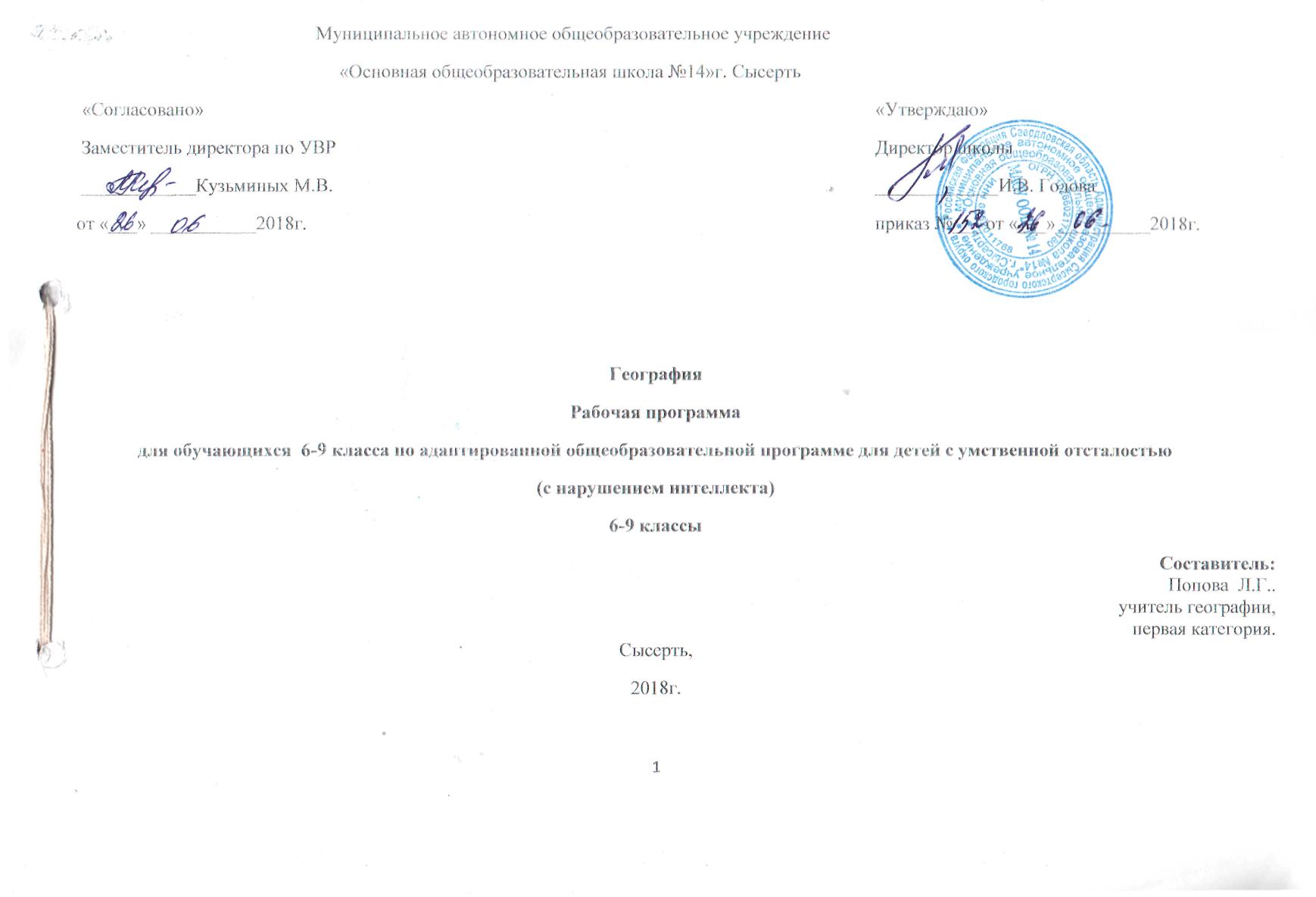 	Муниципальное автономное общеобразовательное учреждение	     «Основная общеобразовательная школа №14»г. Сысерть          «Согласовано»											«Утверждаю»          Заместитель директора по УВР										Директор школы          ____________Кузьминых М.В.										_____________И.В. Годова         от «___» ___________2018г.											приказ №___ от «___»__________2018г.	  	ГеографияРабочая программадля обучающихся  6-9 класса по адаптированной общеобразовательной программе для детей с умственной отсталостью(с нарушением интеллекта)6-9 классыСоставитель:  Попова  Л.Г..учитель географии,первая категория.Сысерть, 2018г.ПОЯСНИТЕЛЬНАЯ ЗАПИСКАРабочая программа составлена на основе следующих нормативно-правовых и инструктивно-методических документов:- Программы специальной (коррекционной) образовательной школы VIII вида: 5-9 кл./ Под редакцией В.В. Воронковой (раздел «География 6-9 классы» автор Т.Г. Лифанова). – Москва: Гуманитарный издательский центр ВЛАДОС, 2011 г. – Сб. 1;- Адаптированная общеобразовательная программа для детей с умственной отсталостью (нарушения интеллекта);- Программа развития школы:- учебный план. Данная программа по географии разработана с учётом изменений, происходящих в современном обществе, и новых данных географической науки.География как учебный предмет в специальной (коррекционной) школе VIII вида имеет большое значение для всестороннего развития учащихся со сниженной мотивацией к познанию. Изучение географии нашей страны и материков расширяет кругозор детей об окружающем мире, позволяет увидеть природные явления и социально-экономические процессы во взаимосвязи.Основные задачи (коррекционные) современного школьного курса географии — дать элементарные, но научные и систематические сведения о природе, населении, хозяйстве своего края, России и зарубежных стран, показать особенности взаимодействия человека и природы, познакомить с культурой и бытом разных народов, помочь усвоить правила поведения в природе.-  развитие познавательных интересов, пространственного воображения,  творческих, коммуникативных и организаторских способностей, способности к самостоятельному поиску и использованию информации для решения практических задач в предметной сфере деятельности, к анализу трудового процесса, к деловому сотрудничеству в процессе коллективной деятельности;      - воспитание трудолюбия, бережливости, аккуратности, целеустремленности, предприимчивости, ответственности за результаты своей деятельности, уважительного отношения к людям различных профессий и результатам их труда; формирование представлений о технологии как части общечеловеческой культуры, её роли в общественном развитии;География дает благодатный материал для патриотического, интернационального, эстетического и экологического воспитания учащихся, помогает знакомить их с миром профессий, распространенных в своем регионе.Программа составлена с учетом психофизических особенностей учащихся с нарушением интеллектуального развития. Географический материал в силу своего содержания обладает значительными возможностями для развития и коррекции познавательной деятельности детей с нарушениями интеллектуального развития: они учатся анализировать, сравнивать изучаемые объекты и явления, понимать причинно-следственные зависимости. Работа с символическими пособиями, какими являются план и географическая карта, учит абстрагироваться, развивает воображение учащихся. Систематическая словарная работа на уроках географии расширяет лексический запас детей со сниженным интеллектом, помогает им правильно употреблять новые слова в связной речи.Познание мира предполагает изучение системы взаимосвязанных дисциплин, обеспечивающих преемственность содержания. Курс географии имеет много смежных тем с естествознанием, историей, русским языком, чтением, математикой, изобразительным искусством, черчением, социально-бытовой ориентировкой и другими предметами, а также предусматривает опору на знания, полученные в курсах «Развитие устной речи на основе ознакомления с предметами и явлениями окружающей действительности» и «Природоведение».Необходимость межпредметных связей с другими учебными дисциплинами, а также преемственность географического содержания и природоведческих курсов подчеркивается выделением специальной рубрики «Межпредметные связи» после каждой темы.Учитывая общие и специальные задачи специальной (коррекционной) школы VIII вида, программа и методика преподавания географии предусматривают повторяемость материала (в разных формах и объеме). Ряд тем постепенно усложняется и расширяется от 6 к 9 классу, что способствует более прочному усвоению элементарных географических знаний учащимися с интеллектуальными нарушениями.Общая характеристика предмета.В программе выделены практические работы и экскурсии, указана географическая номенклатура, а также по годам обучения сформулированы основные требования к знаниям и умениям школьников.Проведению практических работ в 6-9 классах помогут изданные рабочие тетради, которые способствуют внедрению в учебный процесс современных методических приемов. Часть заданий из тетради может быть выполнена на доске (под руководством учителя) на этапе закрепления географического материала. Для осуществления индивидуального и дифференцированного подхода к умственно отсталым учащимся задания разной степени трудности могут быть использованы на этапе проверки знаний, а некоторые из них даются в качестве домашнего задания. В рабочих тетрадях на печатной основе впервые опубликованы контурные карты, предназначенные для детей с интеллектуальной недостаточностью. Они имеют меньшую географическую нагрузку, четко выделенные контуры отмечаемых объектов, пунктирные и цветовые подсказки.Значительную помощь учащимся окажут атласы (иллюстрированные приложения к учебникам), которые специально адаптированы к психофизическим и возрастным особенностям детей с интеллектуальными нарушениями. Используя их, учащиеся могут давать комплексную характеристику иллюстрированной территории (растительный мир, животный мир, занятия населения).В 6 классе («Начальный курс физической географии») учащиеся научатся ориентироваться на местности, познакомятся с формами земной поверхности, водоемами, планом и картой.В данной программе вначале планируется формирование более точных географических представлений о рельефе и водоемах своей местности (на экскурсиях и уроках с использованием видеофильмов). На этих занятиях, готовя к восприятию следующей темы, учитель может уточнить, какими цветами будут обозначаться формы рельефа и водоемы на карте.Затем планируется изучение одной из самых сложных тем курса географии — «План и карта». При изучении этой темы следует осуществить постепенный переход от черчения плана стола, класса, к чтению планов школьного участка и местности, а затем к знакомству с географической картой. К учащимся с нарушенным пространственным анализом при оценке знаний можно снизить уровень требований. Они могут научиться ориентироваться по Солнцу, признакам природы и «звездочке ориентирования». Работу с компасом усваивают более сильные школьники. Черчение и чтение плана участка также должно выполняться лишь сильными учащимися под руководством учителя.Такая последовательность изучения тем позволит более логично перейти от знакомства с физической картой России к изучению глобуса и физической карты полушарий.В программу 6 класса введены темы «Явления природы» (дождь, ветер, ураган, шторм, землетрясение, извержение вулканов), «Краткие сведения о Земле, Солнце и Луне», «Планеты», «Освоение космоса». Это позволит своевременно начать формирование географических знаний в тесной связи сэлементарными физическими и астрономическими, что создаст наиболее полное представление о планете Земля. Опасные природные явления будут изучаться и в дальнейшем применительно к конкретным географическим территориям.7 класс полностью посвящен ознакомлению с природой и хозяйством России. Изучение вопросов физической, элементов экономической и социальной географии своей страны должно рассматриваться в тесной взаимосвязи, а природа изучаться как среда обитания и жизнедеятельности людей, как источник ресурсов для развития народного хозяйства. Много внимания должно быть уделено экологическим проблемам. Необходимо вскрыть причины обострения экологических ситуаций в некоторых районах нашей страны.При изучении географии России учитель должен пользоваться современными географическими картами (физической, политико-административной и картой природных зон России).На изучение «Географии России» в данной программе отведен весь 7 класс, в содержании учебного материала выделены два основных блока:I. Особенности природы и хозяйства России (общая характеристика) — 11ч.П. Природные зоны России — 55 ч.Задача первого блока этого раздела — создать целостное представление о своей родине, раскрыть разнообразие ее природных условий, ресурсов, населения и хозяйства.Учителю географии необходимо подумать о рациональном распределении времени на изучение общих и зональных вопросов. Целесообразно уже при изучении I блока иллюстрировать общие положения конкретными примерами, подготавливая таким образом учащихся к изучению отдельных природных зон.В региональной части курса, во втором блоке, дается комплексная характеристика природных зон России: изучаются особенности климата, природы, условия жизни и хозяйственной деятельности людей, местные экономические, социальные и экологические проблемы, достопримечательности разных уголков нашей Родины. При изучении природных зон России учитель вправе выделить больше времени и уделить особое внимание той природной зоне, в которой расположена школа.При изучении географии своей страны необходимо констатировать новые национально-территориальные образования, подчёркивая культурные и этнографические особенности населения.Желательно приучать старшеклассников работать с материалами периодической печати, местными и центральными изданиями.Появление нового учебника по географии России с иллюстрированным приложением облегчит семиклассникам процесс усвоения программного материала о географии своей страны, а упрощенные контурные карты, размещённые в рабочих тетрадях на печатной основе, помогут заполнить изучаемые объекты на карте России.Курс «Географии материков и океанов» рассчитан на 2 года обучения. Три четверти 8 класса отводится на изучение Мирового океана, Африки, Австралии, Антарктиды, Северной и Южной Америк. Учитель должен познакомить учащихся не только с природой различных континентов, но и с населением, особенностями хозяйственной деятельности, бытом, культурой людей, отдельными государствами.С IV четверти 8 класса учащиеся начинают более подробно изучать физическую географию материка, на котором мы живем. Здесь даются общие представления о географическом положении, очертаниях берегов, рельефе, климате, водных ресурсах, растительном, животном мире и населении Евразии.Изучение своего материка продолжается в 9 классе. Такое расположение материала позволяет больше времени (три четверти 9 класса) выделить на знакомство с государствами Евразии. Тематика этого раздела деидеологизирована: изучаемые страны сгруппированы не по принадлежности к той или иной общественной системе, а по типу географической смежности. Такой подход усиливает географические аспекты в преподавании, устраняет излишнюю политизацию содержания. Современные названия государств даются в скобках. При объяснении материала учителю целесообразно больше внимания уделять страноведческим и общекультурным аспектам. Следует обратить внимание на характерные особенности населения: язык, быт (тип жилища, национальная одежда, пища, традиции, обычаи), на ценности духовной культуры (архитектура, музыка, танцы, театр, религия).Бывшие союзные республики изучаются во II четверти 9 класса в разделах «Восточная Европа», «Центральная и Юго-Западная Азия». Компактное изучение этих стран дает учителю возможность рассказать о распаде монополизированного государства и обратить внимание учащихся на налаживающиеся экономические и культурные контакты с некоторыми из этих суверенных государств.В процессе изучения стран Евразии предусматривается просмотр кино- и видеофильмов о природе, культурных и исторических достопримечательностях изучаемой страны, традициях и быте ее народа.Примерный план изучения стран Евразии (географическое положение, климат, рельеф, флора и фауна, хозяйство, население, столица, крупные города, достопримечательности, культура, обычаи, традиции) уточняется и конкретизируется учителем в зависимости от особенностей данного государства.Интеграционные процессы, происходящие в Европе (отмена виз, введение единой валюты), приблизили Россию к мировому сообществу, поэтому целесообразно завершить курс «География материков и океанов» темами, посвященными России как крупнейшему государству Евразии. На этих уроках учитель повторяет и обобщает знания учащихся о своей стране (государстве), полученные в 6 и 7 классах, и подготавливает их к знакомству со своим краем (областью, районом).Заканчивается курс географии региональным обзором. В предлагаемой программе изучению своей местности отводится IV четверть 9 класса. Территорию для изучения (республика, край, область, район, город, село) определяет сам учитель. На этих уроках учащиеся не только систематизируют свои знания о природе края, но и знакомятся с местными экономическими проблемами, узнают о профессиях, на которые имеется спрос в данном регионе.Выпускники специальных коррекционных школ должны уметь ориентироваться в своей местности, знать основные достопримечательности своего края. Занижение требований к знаниям учащихся при изучении этой темы не предусматривается.Для изучения своего края в программе дается примерный план, опираясь на который учитель может разработать конкретное программное содержание, отражающее особенности данной местности.На уроках можно усилить изучение социальных, экологических и культурологических аспектов. Рассмотрение вопросов истории, этнографии, национальных и региональных культурных традиций будет способствовать воспитанию у учащихся патриотических чувств и в значительной степени повысит интерес к изучаемому предмету.Данная программа обеспечивает оптимальный объем знаний по географии для детей с нарушением интеллекта. Как показывает опыт, он доступен большинству учащихся. Учитывая индивидуальные особенности школьников, учитель может снижать уровень требований к отдельным учащимся по темам, связанным с географической картой.Внутри разделов, не выходя за рамки указанного времени, педагог вправе перераспределять количество часов на изучение отдельных тем.На реализацию национально-регионального компонента отводится 10-15% учебного времени в рамках учебного предмета. Содержание регионального компонента равномерно распределено по урокам, что позволяет систематически обращаться к местному материалу.Сущность регионального подхода заключается в отражении специфических проблем региона в содержании географического образования, использованию краеведческого материала. Включение регионального содержания является важным средством воспитания и обучения, источником разносторонних знаний о жизни Уральского региона.Место курса в учебном плане.Обучение географии рассчитано на четыре года с 6 по 9 классы по 2 урока в неделю.Учебный материал расположен по годам обучения следующим образом: 6 класс — «Начальный курс физической географии» (68 ч), 7 класс — «География России» (68ч), «География материков и океанов» (8 класс — 68 ч,   9 класс — 68 ч)Ценностные ориентиры содержания курса.Личностные результаты обучения географии:ценностные ориентации отражающие их индивидуально-личностные позиции:• гуманистические и демократические ценностные ориентации, готовность следовать этическим нормам поведения в повседневной жизни и производственной деятельности;• осознание себя как члена общества на глобальном, региональном и локальном уровнях (житель планеты Земля, гражданин Российской Федерации, житель конкретного региона);• осознание целостности природы, населения и хозяйства Земли, материков, их крупных районов и стран;• представление о России как субъекте мирового географического пространства, её месте и роли в современном мире;• осознание единства географического пространства России как единой среды обитания всех населяющих ее народов, определяющей общность их исторических судеб;• осознание значимости и общности глобальных проблем человечества; гармонично развитые социальные чувства и качества:• умение оценивать с позиций социальных норм собственные поступки и поступки других людей;• эмоционально-ценностное отношение к окружающей среде, необходимости ее сохранения и рационального использования;• патриотизм, любовь к своей местности, своему региону, своей стране;• уважение к истории, культуре, национальным особенностям, традициям и образу жизни других народов, толерантность;• готовность к осознанному выбору дальнейшей профессиональной траектории в соответствии с собственными интересами и возможностями; образовательные результаты – овладение на уровне общего образования законченной системой географических знаний и умений, навыками их применения в различных жизненных ситуациях.Средством развития личностных результатов служит учебный материал и прежде всего продуктивные задания учебника, нацеленные на понимание собственной деятельности и сформированных личностных качеств:– умение формулировать своё отношение к актуальным проблемным ситуациям;– умение толерантно определять своё отношение к разным народам;– умение использовать географические знания для адаптации и созидательной деятельности. Предметные:– формирование и развитие посредством географического знания познавательных интересов, интеллектуальных и творческих способностей учащихся;– умения вести самостоятельный поиск, анализ, отбор информации, ее преобразование, сохранение, передачу и презентацию с помощью технических средств и информационных технологий:– способности к самостоятельному приобретению новых знаний и практических умений, умения управлять своей познавательной деятельностью;– умения организовывать свою деятельность, определять её цели и задачи, выбирать средства реализации цели и применять их на практике, оценивать достигнутые результаты:• анализировать, сравнивать, классифицировать и обобщать понятия;• давать определение понятиям на основе изученного на различных предметах учебного материала; • осуществлять логическую операцию установления родовидовых отношений; • обобщать понятия – осуществлять логическую операцию перехода от понятия с меньшим объёмом к понятию с большим объёмом;• строить логическое рассуждение, включающее установление причинно-следственных связей;• создавать модели с выделением существенных характеристик объекта, преобразовывать модели с целью выявления общих законов, определяющих данную предметную область;• представлять  информацию в виде конспектов, таблиц, схем, графиков;• преобразовывать информацию  из одного вида в другой и выбирать удобную для себя форму фиксации и представления информации. представлять информацию в оптимальной форме в зависимости от адресата;• понимая позицию другого, различать в его речи: мнение (точку зрения), доказательство (аргументы), факты;  гипотезы, аксиомы, теории для этого самостоятельно использовать различные виды чтения (изучающее, просмотровое, ознакомительное, поисковое), приёмы слушания; • самому создавать источники информации разного типа и для разных аудиторий, соблюдать информационную гигиену и правила информационной безопасности;• уметь использовать компьютерные и коммуникационные технологии как инструмент для достижения своих целей. Уметь выбирать адекватные задаче инструментальные программно-аппаратные средства и сервисы.Средством формирования познавательных БУД служат учебный материал и прежде всего продуктивные задания учебника, нацеленные на:• осознание роли географии в познании окружающего мира и его устойчивого развития;• освоение системы географических знаний о природе, населении, хозяйстве мира и его отдельных регионов, на основе которых формируется географическое мышление учащихся;• использование географических умений для анализа, оценки, прогнозирования современных социоприродных проблем и проектирования путей их решения;• использование карт как информационных образно-знаковых моделей действительности.Содержание курса географияПсихолого – педагогическая характеристика 6 класс6 классНачальный курс физической географииI четверть (18 ч) Введение (4 ч)География — наука о природе Земли, населении и его хозяйственной деятельности.Наблюдения за изменениями высоты Солнца и погоды. Компоненты погоды: температура, облачность, давление воздуха, ветер, атмосферные осадки. Опасные природные явления в атмосфере, меры предосторожности.Географические сведения о своей местности и труде населения. Экскурсия для выяснения запаса элементарных географических представлений, проверки знаний, умений и навыков, полученных в 1-5 классах.Межпредметные связиПризнаки времен года. Сезонные изменения, состояние водоемов, растительности и животного мира, высота Солнца и продолжительность дня в разное время года («Развитие устной речи на основе ознакомления с предметами и явлениями окружающей действительности», «Природоведение»).Правописание трудных слов («Русский язык»).Практические работыЧтение и обобщение календарей природы и труда за 1-5 классы. Знакомство с новым учебником, иллюстрированным приложением — атласом, с рабочими тетрадями на печатной основе. Ориентирование на местности (5 ч)Горизонт. Линия горизонта.Стороны горизонта.Компас и правила пользования им.Ориентирование. Определение основных направлений по Солнцу, звездам, местным признакам и природным объектам.Экскурсия для закрепления понятий о горизонте и об основных направлениях.Межпредметные связиГоризонтальное и вертикальное положение («Математика»). Рисунки компаса и линии горизонта («Изобразительное искусство»). Изготовление звездочки ориентирования («Ручной труд»). Правописание трудных слов («Русский язык»). Практические работы Зарисовка линии, сторон горизонта. Схематическая зарисовка компаса.Упражнения в определении сторон горизонта по Солнцу и компасу. Упражнения в определении сторон горизонта по местным признакам (на экскурсии или в уголке ориентирования). Формы поверхности Земли (4 ч)Экскурсия для ознакомления с формами рельефа своей местности. Рельеф местности, его основные формы. Равнины (плоские и холмистые), холмы.Овраги, их образование.Горы. Понятия о землетрясениях и извержениях вулканов. Межпредметные связиСравнение объектов (холмы, горы) по высоте («Математика»). Поверхность нашей местности («Природоведение»). Работа с глиной, пластилином, природным материалом («Ручной труд»).Предметы и явления неживой природы («Естествознание»). Правописание трудных слов («Русский язык»).Практические работыМоделирование из сырого песка, глины или пластилина равнины, холма, горы, оврага, вулкана.Зарисовки различных форм земной поверхности, схемы вулкана в разрезе.Вода на Земле (10 ч)Значение воды для жизни на Земле. Круговорот воды в природе.Родник, его образование.Колодец. Водопровод.Река, ее части. Горные и равнинные реки.Использование рек.2четверть (14 ч)Озера, водохранилища, пруды. Разведение рыб, птиц. Болота, их осушение.Океаны и моря. Явления природы: ураганы, штормы, цунами. Острова и полуострова.Водоемы в нашей местности. Охрана вод от загрязнения.Межпредметные связиВода в природе («Природоведение»).Соленая и пресная вода в природе; использование воды в быту, промышленности и сельском хозяйстве, охрана вод от загрязнения («Естествознание»).Работа с глиной, пластилином и природным материалом («Ручной труд»). Цвета и оттенки при изображении водоемов на карте («Изобразительное искусство»).Правописание трудных слов («Русский язык»). Практические работыМоделирование из пластилина и воды (реки, озера, острова, полуострова) или изготовление макетов.Зарисовки схем реки, озера, колодца, острова, полуострова. Проведение опытов:а)	растворение морской соли в воде и сравнение ее по вкусу с пресной
водой;б)	очистка воды фильтрованием.Упражнения в определении направления течения реки, различение берегов и других ее частей. План и карта (9 ч)Рисунок и план предмета.Масштаб. Измерение расстояний и их изображение на плане по масштабу. Использование плана в практической деятельности человека. План класса.План школьного участка. Условные знаки плана местности.План и географическая карта. Основные направления на карте. Масштаб карты.Условные цвета физической карты.Условные знаки физической карты (границы, города, моря, реки, каналы и т.д.).Физическая карта России. Значение географической карты в жизни и деятельности людей. Межпредметные связиМеры длины, измерение отрезка, масштаб («Математика»). Вид сверху, сбоку, масштаб («Трудовое обучение», «Черчение»). Различие цвета и оттенков («Изобразительное искусство»). Правописание трудных слов («Русский язык»). Практические работыУпражнения в определении направлений на местности, плане и карте.Упражнения в умении обозначать направления на плане и контурной карте.Упражнения в измерении расстояний на местности и изображение их на плане (чертеже) в масштабе (для сильных учеников).Вычерчивание простейших планов (нескольких предметов, класса) в рабочей тетради на печатной основе.Изготовление в столярной мастерской во внеклассное время съемного плана-макета школьного участка.Зарисовка в тетрадях и изготовление таблицы условных знаков плана, условных знаков и цветов физической карты.Чтение простейших планов (школьного участка, местности) с опорой на таблицу условных знаков.Показ на физической карте России в приложении к учебнику форм поверхности (не давая точных названий равнин, гор и т.п.)Показ на физической карте России в приложении к учебнику различных водоемов (не требуются знания конкретных названий рек, озер и т.п.)Прикрепление на магнитной карте к цвету или знаку соответствующих иллюстраций.3четверть (20 ч)Земной шар (14 часов)Краткие сведения о Земле, Солнце, Луне. Планеты.Земля — планета. Доказательства шарообразности Земли. Освоение космоса.Глобус — модель Земного шара. Земная ось, экватор, полюса. Особенности изображения суши и воды на глобусе.Физическая карта полушарий. Распределение воды и суши на Земле.Океаны на глобусе и карте полушарий.Материки на глобусе и карте полушарий (Евразия, Африка, Северная Америка, Южная Америка, Австралия, Антарктида).Первые кругосветные путешествия (Магеллан, Крузенштерн, Лисянский).Значение Солнца для жизни на Земле. Различие в освещении и нагревании Солнцем земной поверхности (отвесные, наклонные и скользящие солнечные лучи).Понятие о климате, его отличие от погоды. Основные типы климата.Пояса освещенности: жаркий, умеренные, холодные. Изображение их на глобусе и карте полушарий.Природа тропического пояса.Природа умеренных и полярных поясов.Межпредметные связиТочка, линия, круг, окружность, шар, полушарие; положения: горизонтальное, вертикальное, наклонное («Математика», «Черчение»). Причины смены дня и ночи, времен года («Природоведение»). Рисунок земного шара и глобуса («Изобразительное искусство»). Правописание трудных слов («Русский язык»). Практические работыИзготовление из пластилина или глины модели земного шара с обозначением экватора и полюсов.Показ с помощью теллурия смены дня и ночи.Оформление таблицы названий океанов и материков.Обозначение на контурной карте материков и океанов; первых кругосветных путешествий (в рабочей тетради на печатной основе).Работа с контурами материков (картонными,).Вычерчивание в тетради схемы расположения поясов освещенности на земном шаре.«Опоясывание» глобуса лентами красного, зеленого и белого цветов. Прикрепление контуров растений и животных к соответствующим поясам освещенности.Оформление альбома с иллюстрациями картин природы и жизни людей в различных климатических поясах земного шара.Знакомство с последними публикациями в периодической печати об освоении космоса.Карта России (20 ч)Положение России на глобусе, карте полушарий, физической карте нашей страны. Столица России — Москва.Границы России. Сухопутные границы на западе и юге.Морские границы. Океаны и моря, омывающие берега России. Моря Северного Ледовитого океана.Моря Тихого и Атлантического океанов. Острова и полуострова России. Работа с контурными картами.IV четверть (14 ч)Рельеф нашей страны. Низменности, возвышенности, плоскогорья.Работа с контурными картами. Горы: Урал, Северный Кавказ, Алтай, Саяны. Крупнейшие месторождения полезных ископаемых (каменного угля, нефти, железной и медной руд, природного газа). Работа с контурными картами. Река Волга.Реки: Дон, Днепр, Урал. Реки Сибири: Обь, Енисей. Реки Лена и Амур.Озера Ладожское, Онежское, Байкал, Каспийское море.Крупные города России (по выбору учителя).Работа с контурными картами.Наш край на физической карте России.Повторение начального курса физической географии.Межпредметные связиНаша страна. Москва—столица нашей Родины. Города. Наша местность («Природоведение»).Вода, полезные ископаемые («Естествознание»). Различение цвета и его оттенков («Изобразительное искусство»). Правописание трудных слов («Русский язык»). Практические работыОбозначение границ нашей Родины, пограничных государств, нанесение названий изученных географических объектов на контурную карту России в рабочей тетради на печатной основе.Изготовление условных знаков полезных ископаемых и прикрепление их к магнитной карте.Изготовление планшетов: условный знак полезного ископаемого — образец из коллекции — его название — основные месторождения.Путешествия (на карте) по нашей стране.Географическая номенклатураГраницы России.Моря Северного Ледовитого, Тихого и Атлантического океанов, омывающих берега России.Острова: Земля Франца Иосифа, Новая Земля, Северная Земля, Новосибирские, Врангеля, Сахалин, Курильские.Полуострова: Кольский, Ямал, Таймыр, Чукотский, Камчатка.Равнины: Восточно-Европейская, Западно-Сибирская, Прикаспийская низменность, Валдайская и Среднерусская возвышенности, Среднесибирское плоскогорье.Горы: Урал, Северный Кавказ, Алтай, Саяны.Реки: Волга, Дон, Днепр, Урал, Обь, Енисей, Лена, Амур.Озёра: Ладожское, Онежское, Байкал, Каспийское море.Города: Москва, Санкт-Петербург, Нижний Новгород, Новосибирск, Екатеринбург (по выбору учителя).Свой край.Планируемые результаты:  (основные требования к знаниям и умениям учащихся0Учащиеся должны знать:что изучает география;горизонт, линию и стороны горизонта;основные формы земной поверхности;виды водоемов, их различия;меры по охране воды от загрязнения;правила поведения в природе;отличие плана от рисунка и географической карты;основные направления на плане, географической карте;условные цвета и основные знаки географической карты;распределение суши и воды на Земле;материки и океаны, их расположение на глобусе и карте полушарий;Солнце как ближайшую к Земле звезду и его значение для жизни на Земле;кругосветные путешествия, доказывающие шарообразность Земли;значение запусков в космос искусственных спутников Земли и полетов людей в космос, имена первых космонавтов;различия в нагревании и освещении земной поверхности Солнцем;географическое положение нашей страны на физической карте России и карте полушарий;названия географических объектов, обозначенных в программе по теме «Карта России» (по атласу, специально разработанному для коррекционных школ VIII вида).Учащиеся должны уметь:•	определять стороны горизонта, ориентироваться по Солнцу, компасу и местным признакам природы;выявлять на местности особенности рельефа, водоемов;делать схематические зарисовки изучаемых форм земной поверхности;читать географическую карту (условные цвета и основные знаки) по атласам-приложениям к учебнику;составлять описания изучаемых объектов с опорой на карту и картины;показывать на карте объекты, указанные в программе, обозначать их при помощи учителя на контурной карте из рабочей тетради на печатной основе;выполнять задания в «Рабочей тетради по начальному курсу физической географии» для 6 класса специальной коррекционной школы VIII вида (количество заданий и время заполнения определяет учитель с учётом индивидуальных возможностей учащихся).7 классПсихолого – педагогическая характеристика География России1 четверть (18 ч)Особенности природы и хозяйства России (общая характеристика) (11ч)Географическое положение России на карте мира. Европейская и азиатская части России. Административное деление России. Разнообразие рельефа.Полезные ископаемые, их основные месторождения. Климат России.Водные ресурсы России, их использование. Население России. Народы России. Промышленность — основа хозяйства, ее отрасли. Сельское хозяйство, его отрасли.Транспорт. Экономическое развитие европейской и азиатской частей России.Природные зоны России (55 ч)Размещение природных зон на территории России.Карта природных зон России.Зона арктических пустынь (5 ч)Положение на карте.Климат.Растительный и животный мир.Население и его основные занятия. Северный морской путь.II	четверть (14 ч)
Зона тундры (8 ч)Положение на карте. Рельеф. Полезные ископаемые. Климат. Водоемы тундры. Растительный мир. Животный мир.Хозяйство. Население и его основные занятия. Города: Мурманск, Нарьян-Мар, Воркута, Норильск, Анадырь. Экологические проблемы Севера. Охрана природы тундры. Лесная зона (18 ч)Положение на карте. Рельеф и полезные ископаемые. Климат.Реки, озера, каналы.Растительный мир. Хвойные леса (тайга). Смешанные и лиственные леса. Животный мир. Пушные звери.III	четверть (20 часов)Значение леса.Промышленность и сельское хозяйство лесной зоны. Промышленность и сельское хозяйство Центральной России. Города Центральной России.Особенности развития хозяйства Северо-Западной России. Города Северо-Западной России: Санкт-Петербург, Архангельск, Новгород, Псков, Калининград. Западная Сибирь. Восточная Сибирь. Дальний Восток.Заповедники и заказники лесной зоны. Охрана леса. Обобщающий урок по лесной зоне. Зона степей (8 ч)Положение на карте. Рельеф. Полезные ископаемые. Реки. Растительный мир. Животный мир.Хозяйство. Население и его основные занятия. Города лесостепной и степной зон: Воронеж, Курск, Оренбург, Омск,Города степной зоны: Самара, Саратов, Волгоград, Ростов-на-Дону, Ставрополь, Краснодар. Охрана природы зоны степей.IV четверть (14 ч)Зона полупустынь и пустынь (6 ч)Положение на карте. Рельеф. Полезные ископаемые. Климат. Реки. Растительный мир. Животный мир.Хозяйство. Население и его основные занятия . Города зоны полупустынь и пустынь. Зона субтропиков (2 ч) Положение на карте.Курортное хозяйство. Население и его основные занятия. Города-курорты (Сочи, Туапсе, Анапа, Геленджик ). Город Новороссийск. Высотная поясность в горах (6 ч)Положение на карте. Рельеф и полезные ископаемые. Климат. Особенности природы и хозяйства Северного Кавказа. Города и экологические проблемы Урала.Алтайские горы. Особенности природы. Хозяйство. Население и его основные занятия. Города.Горы Восточной Сибири. Хозяйство. Население и его основные занятия. Города.Обобщающий урок по географии России.Межпредметные связиПочвы, полезные ископаемые, использование воды в промышленности и сельском хозяйстве, охрана вод, разнообразие растительного и животного мира, охрана растений и животных («Естествознание»).Города нашей Родины («Природоведение»).Длина рек, высота гор, численность населения («Математика»).Работа с глиной, пластилином, природным материалом при изготовлении несложных макетов по природным зонам («Ручной труд»).Использование леса («Столярное, переплетное дело»).Добыча, свойства и использование металлов («Слесарное дело»).Различение цвета и оттенков («Изобразительное искусство»).Правописание трудных слов («Русский язык»).Практические работыРабота с физической картой и картой природных зон России в атласе-приложении к учебнику.Нанесение на контурные карты изученных объектов и надписывание их названий в рабочей тетради на печатной основе для 7 класса.Запись названий и зарисовки в тетрадях наиболее типичных для изучаемой природной зоны растений и животных.Изготовление из бумаги условных знаков полезных ископаемых для работы с магнитной картой (природных зон России).Вычерчивание схемы смены природных зон в горах и других схем, помогающих понять причинно-следственные зависимости.Изготовление несложных макетов по различным природным зонам.Географическая номенклатураЗона арктических пустыньМоря: Белое, Баренцево, Карское, Лаптевых, Восточно-Сибирское, Чукотское.Острова: Земля Франца Иосифа, Новая Земля, Северная Земля, Новосибирские.Зона тундрыОстров: Новая Земля.Полуострова: Таймыр, Кольский, Чукотский.Города: Мурманск, Нарьян-Мар, Воркута, Норильск, Анадырь.Лесная зонаРавнины: Восточно-Европейская, Западно-Сибирская, Валдайская возвышенность, Среднесибирское плоскогорье.Реки: Волга, Северная Двина, Обь, Енисей, Лена, Амур. Каналы: Москвы, Волго-Балтийский. Озера: Ладожское, Онежское.Города: Москва, Санкт-Петербург, Калининград, Архангельск, Нижний Новгород, Красноярск, Иркутск, Владивосток. Зона степей Реки: Дон, Волга, Урал. Канал: Волго-Донской.Города: Курск, Воронеж, Саратов, Самара, Ростов-на-Дону, Волгоград, Ставрополь, Краснодар, Оренбург, Омск. Зона полупустынь и пустынь Озеро: Каспийское море. Города: Астрахань, Элиста. СубтропикиГорода: Сочи, Туапсе, Новороссийск. Высотная поясность в горах Горы: Кавказские, Уральские, Алтайские, Саяны. Озеро: Байкал.Города: Пятигорск, Нальчик, Владикавказ, Махачкала, Грозный, Екатеринбург, Челябинск, Барнаул.Планируемые результаты :  (основные требования к знаниям и умениям учащихся)Учащиеся должны знать:положение России на физической карте, карте полушарий и глобусе;пояса освещенности, в которых расположена наша страна;природные зоны России;природные условия и богатства России, возможности использования их человеком;типичных представителей растительного и животного мира в каждой природной зоне;хозяйство, основное население, его занятия и крупные города в каждой природной зоне;экологические проблемы и основные мероприятия по охране природы в России;правила поведения в природе;названия географических объектов на территории России, указанные в программе (по атласу, специально разработанному для коррекционных школ VIII вида).Учащиеся должны уметь:показывать границы России на глобусе, карте полушарий, физической карте и карте природных зон России, давать элементарное описание природы по зонам, пользуясь картинами и картами;показывать по картам (физической и природных зон России) из приложения к учебнику географические объекты, указанные в программе;устанавливать взаимосвязь между климатом, растительным и животным миром, природными условиями и занятиями населения;делать несложные макеты изучаемых природных зон;принимать участие в мероприятиях по охране окружающей среды; правильно вести себя в природе;выполнять задания в «Рабочей тетради по географии России» для 7 класса специальной коррекционной школы VIII вида (количество заданий и время заполнения определяет учитель с учетом индивидуальных возможностей учащихся).8 классПсихолого – педагогическая характеристика География материков и океанов. Часть 11 четверть (18 ч) Введение (1ч)Что изучают в курсе географии материков и океанов. Материки и части света на глобусе и карте.Мировой океан (5 ч)Атлантический океан. Северный Ледовитый океан. Тихий океан. Индийский океан.Современное изучение Мирового океана.Межпредметные связиСравнение размеров океанов («Математика»).Вода. Водоросли. Обитатели морей («Естествознание»).Правописание трудных слов («Русский язык»).Практические работыОбозначение океанов на контурной карте полушарий в рабочей тетради на печатной основе.Составление схемы хозяйственного использования океанов.Зарисовки рыб, морских животных, айсберга.Подбор иллюстраций по теме «Мировой океан».Материки и части светаАфрика (12 ч)Географическое положение.Разнообразие рельефа, климат, реки и озера.Природные зоны. Растительный мир тропических лесов.Животный мир тропических лесов.Растительный мир саванн.Животный мир саванн.Растительный и животный мир пустынь.Население. Государства: Египет, Эфиопия, Танзания, Демократическая республика Конго (ДР Конго), Нигерия, Южно-  Африканская республика (ЮАР) или другие по выбору учителя.Обобщающий урок.Практические работыОбозначение на контурной карте из рабочей тетради на печатной основе географических объектов, указанных в номенклатуре.Запись названий и зарисовки в тетрадях наиболее типичных растений и животных (или прикрепление их иллюстраций к магнитной карте).2 четверть (14 часов)Австралия (8 часов)Географическое положение.Разнообразие рельефа, климат, реки и озера.Растительный мир.Животный мир.Население.Австралийский Союз. Океания. Остров Новая Гвинея. Практические работыОбозначение на контурной карте в рабочей тетради на печатной основе географических объектов, указанных в номенклатуре.Запись названий и зарисовки в тетрадях наиболее типичных растений и животных (или прикрепление их иллюстраций к магнитной карте).Антарктида (6 ч)Географическое положение. Антарктика. Открытие Антарктиды русскими мореплавателями. Разнообразие рельефа, климат.Растительный и животный мир Антарктиды. Охрана природы. Современные исследования Антарктиды. Обобщающий урок. Практические работыОбозначение на контурной карте океанов, омывающих Антарктиду, Южного полюса в рабочей тетради на печатной основе.Составление альбома иллюстраций по теме: «Антарктида». Зарисовки птиц и животных Антарктиды. Изготовление простейшего макета изучаемого материка.III четверть (20 ч)Америка (20 ч)Открытие Америки (1 час). Северная Америка (8 ч)Географическое положение. Разнообразие рельефа, климат. Реки и озераРастительный и животный мир. Население и государства. Соединенные Штаты Америки. Канада.Мексика. Куба. Практические работыОбозначение на контурной карте из рабочей тетради географических объектов, указанных в номенклатуре.Запись названий и зарисовки в тетрадях наиболее типичных растений и животных (или прикрепление их иллюстраций к магнитной карте).Южная Америка (11ч)Географическое положение.Разнообразие рельефа, климат.Реки и озера.Растительный мир тропических лесов.Животный мир тропических лесов.Растительный мир саванн, степей, пустынь и горных районов. Животный мир саванн, степей, полупустынь, гор. Население. Государства: Бразилия, Аргентина, Перу или другие по выбору учителя.Обобщающий урок. Часть света — Америка. Практические работыОбозначение на контурной карте в рабочей тетради географических объектов, указанных в номенклатуре.Запись названий и зарисовки в тетрадях наиболее типичных растений и животных (или прикрепление их иллюстраций к магнитной карте).IV четверть (14 ч) Евразия (14 ч)Общая характеристика материкаГеографическое положениеОчертания берегов Евразии. Моря Северного Ледовитого и Атлантического океанов. Острова и полуострова.Очертания берегов. Моря Тихого и Индийского океанов.Острова и полуострова.Разнообразие рельефа. Полезные ископаемые Европы.Разнообразие рельефа. Полезные ископаемые Азии.Климат Евразии.Реки и озера Европы.Реки и озера Азии.Растительный и животный мир Европы. Растительный и животный мир Азии. Население Евразии.Культура и быт народов Европы и Азии. Обобщающий урок. Межпредметные связиРациональное использование почв, полезных ископаемых, охрана водоемов; растения и животные, занесенные в Красную книгу; культурные растения и сельскохозяйственные животные («Естествознание»).Охрана природы — всемирная проблема. Международные законы об охране природы («История»).Правописание трудных слов («Русский язык»).Практические работыОбозначение на контурной карте морей, заливов, островов, полуостровов, гор, рек, озер, обозначенных в номенклатуре.Проведение на контурной карте условной границы между Европой и Азией в рабочей тетради на печатной основе.Запись в тетради названий типичных представителей растительного и животного мира.Географическая номенклатураАфрикаОкеаны и моря, омывающие Африку. Остров Мадагаскар, полуостров Сомали, пустыня Сахара, реки Нил, Нигер, Заир, Атласские горы, Суэцкий канал. Изученные государства.АвстралияОкеаны и моря, омывающие Австралию. Острова Тасмания и Новая Гвинея, река Муррей, города Канберра, Сидней, Мельбурн. АнтарктидаОкеаны и моря, омывающие Антарктиду. Южный полюс. Северная АмерикаОкеаны, моря и заливы, омывающие Северную Америку. Острова Гренландия, Куба, полуострова Лабрадор, Аляска, Флорида, Калифорния, горы Кордильеры, реки Миссисипи и Миссури, Великие озера. Изученные государства.Южная АмерикаОкеаны, омывающие Южную Америку. Остров Огненная Земля, Панамский канал, Амазонская низменность, горы Анды, река Амазонка, Магелланов пролив. Изученные государства.ЕвразияМоря: Норвежское, Баренцево, Белое, Карское, Лаптевых, Восточно-Сибирское, Чукотское, Средиземное, Черное, Берингово, Охотское, Японское, Восточно-Китайское, Южно-Китайское, Аравийское, Красное.Заливы: Бенгальский, Персидский.Острова: Великобритания, Шри-Ланка, Индонезийские, Японские, Сахалин.Полуострова: Скандинавский, Пиренейский, Апеннинский, Балканский, Малая Азия, Аравийский, Индостан, Индокитай, Корея, Камчатка.Горы: Альпы, Карпаты, Кавказ, Тянь-Шань, Тибет, Гималаи. Реки: Дунай, Днепр, Дон, Волга, Хуанхэ, Янцзы, Инд, Ганг, Сыр-дарья, Амударья, Обь, Енисей, Лена, Амур.Озера: Балхаш, Байкал, Иссык-Куль, Каспийское, Аральское. Пустыни: Гоби, Каракум, Кызылкум.Планируемые результаты:                                                                                                                                                                             (основные требования к знаниям и умениям учащихся)Учащиеся должны знать:• Атлантический, Северный Ледовитый, Тихий, Индийский океаны. Географическое положение и их хозяйственное значение;особенности географического положения, очертания берегов и природные условия каждого материка, население и особенности размещения;названия изученных географических объектов (по атласу, специально разработанному для коррекционных школ VIII вида).Учащиеся должны уметь:показывать на географической карте из приложения к учебнику океаны, давать им характеристику;определять на карте полушарий географическое положение и очертания берегов каждого материка;давать элементарное описание природных условий всех материков, опираясь на карту и картины;находить в периодической печати сведения об изученных государствах и показывать их на политической карте;выполнять задания в «Рабочей тетради по географии материков и океанов» для 8 класса специальной (коррекционной) школы VIII вида (количество заданий и время заполнения определяет учитель с учетом индивидуальных особенностей учащихся).9 классПсихолого – педагогическая характеристика География материков и океанов. Часть 2Государства Евразии (52 ч)*1четверть (18 ч)Политическая карта Евразии. Европа(23 ч) Западная ЕвропаВеликобритания (Соединенное Королевство Великобритании и Северной Ирландии).Франция (Французская Республика).Германия (Федеративная Республика Германия).Австрия (Австрийская Республика). Швейцария (Швейцарская Конфедерация).Южная ЕвропаИспания. Португалия (Португальская Республика). Италия (Итальянская Республика). Греция (Греческая Республика).Северная ЕвропаНорвегия (Королевство Норвегия). Швеция (Королевство Швеция). Финляндия (Финляндская Республика). Восточная ЕвропаПольша (Республика Польша). Чехия (Чешская Республика). Словакия (Словацкая Республика). Венгрия (Венгерская Республика).Румыния (Республика Румыния). Болгария (Республика Болгария).Сербия. Черногория.2 четверть (14 ч)Эстония (Эстонская Республика). Латвия (Латвийская Республика). Литва (Литовская Республика). Белоруссия (Республика Беларусь) УкраинаМолдавия (Республика Молдова). Азия (22 ч) Центральная АзияКазахстан (Республика Казахстан). Узбекистан (Республика Узбекистан). Туркмения (Туркменистан). Киргизия (Кыргызская Республика). Таджикистан (Республика Таджикистан). Юго-Западная Азия Грузия.Азербайджан (Азербайджанская Республика). Армения (Республика Армения).III четверть (20 ч)Турция (Турецкая Республика).Ирак (Республика Ирак).Иран (Исламская Республика Иран).Афганистан (Исламская Республика Афганистан).Южная АзияИндия (Республика Индия). Восточная АзияКитай (Китайская Народная Республика). Монголия.Корея (Корейская Народно-Демократическая Республика и Республика Корея). Япония.Юго-Восточная АзияТаиланд (Королевство Таиланд). Вьетнам (Социалистическая Республика Вьетнам). Индонезия (Республика Индонезия) или другие государства по выбору учителя.Россия (повторение) (6 ч)Границы России.Россия (Российская Федерация) — крупнейшее государство Евразии.Административное деление России. Столица, крупные города России. Обобщающий урок по России.Обобщающий урок по географии материков и океанов. Межпредметные связиОбразование Российской империи. Образование и распад СССР. Суверенная Россия («История»). Практические работыОбозначение на контурной карте государств Евразии и их столиц в рабочей тетради на печатной основе. Нанесение границы Европы и Азии. Составление альбома «По странам и континентам».IV четверть (14 ч)Свой край (14 ч)История возникновения нашего края. Географическое положение. Границы. Рельеф. Климат. Предсказание погоды по местным признакам. Народные приметы.Полезные ископаемые и почвы.Реки, пруды, озера, каналы. Водоснабжение питьевой водой. Охрана водоемов.Растительный мир (деревья, кустарники, травы, цветочно-декоративные растения, грибы, орехи, ягоды, лекарственные растения). Красная книга. Охрана растительного мира.Животный мир нашей местности. (Хищные и травоядные, дикие и сельскохозяйственные животные, птицы, рыбы, земноводные, насекомые.) Вред природе, наносимый браконьерами. Красная книга. Охрана животных. Помощь зимующим птицам. Заповедники, заказники.Население нашего края (области). Национальный состав. Обычаи, традиции, костюмы, фольклорные песни и танцы, национальная кухня.Промышленность. Ближайшие промышленные предприятия, где могут работать выпускники школы.Сельское хозяйство (специализация: растениеводство, животноводство, бахчеводство и т.п.).Транспорт (наземный, железнодорожный, авиационный, речной).Архитектурно-исторические и культурные памятники нашего края.Наш город (поселок, деревня). Обобщающий урок «Моя малая Родина». Межпредметные связиСезонные изменения в природе («Природоведение»). История нашего края («История»).Почвы, полезные ископаемые, водные ресурсы, растительный и животный мир, экологические проблемы («Естествознание»). Фольклор («Музыка»). Сфера быта, национальные блюда (СБО). Архитектурные памятники («Изобразительное искусство»). Правописание трудных слов («Русский язык»). Практические работыНа карте своей области обозначить условными знаками, вырезанными из картона, месторождения полезных ископаемых, цветными кружками — областной и районные центры.Обозначить на контурной карте России свою область.К карте своей области прикрепить контуры наиболее распространённых растений и животных, отметить заповедные места.Зарисовать и подписать растения и животных, занесенных в Красную книгу области.Записать в тетрадь названия местных водоемов, форм земной поверхности, фамилии известных людей края.Вычертить простейшую схему структуры народного хозяйства области.Регулярно читать местную периодическую печать.Выполнить рисунки и написать сочинение на тему «Прошлое, настоящее и будущее нашего края».Географическая номенклатураГосударства Евразии: Великобритания, Франция, Германия, Австрия, Швейцария, Испания, Португалия, Италия, Греция, Норвегия, Швеция, Финляндия, Польша, Чехия, Словакия, Венгрия, Румыния, Болгария, Сербия.Черногория, Эстония, Латвия, Литва, Белоруссия, Украина, Молдавия, Казахстан, Узбекистан, Туркмения, Киргизия,Таджикистан, Грузия, Азербайджан, Армения, Турция, Ирак, Иран, Афганистан, Индия, Китай, Монголия, Корея, Япония, Таиланд, Вьетнам, Россия.Планируемые результаты:  (основные требования к знаниям и умениям учащихся)Учащиеся должны знать:географическое положение, столицы и характерные особенности изучаемых государств Евразии;границы, государственный строй и символику России;особенности географического положения своей местности, типичных представителей растительного и животного мира, основные мероприятия по охране природы в своей области, правила поведения в природе, меры безопасности при стихийных бедствиях;медицинские учреждения и отделы социальной защиты своей местности.Учащиеся должны уметь:находить на политической карте Евразии изучаемые государства и их столицы в атласах, специально разработанных для коррекционных школ VIII вида.показывать Россию на политических картах мира и Евразии;находить свою местность на карте России (политико-административной, физической и карте природных зон);давать несложную характеристику природных условий и хозяйственных ресурсов своей местности, давать краткую историческую справку о прошлом своего края;называть и показывать на иллюстрациях изученные культурные и исторические памятники своей области;правильно вести себя в природе;выполнять задания в «Рабочей тетради по географии материков и океанов» для 9 класса специальной (коррекционной) школы VIII вида (количество заданий и время заполнения определяет учитель с учетом индивидуальных особенностей учащихся).Учебно-методическое обеспечение учебного курса:6 классУчебно-дидактический материал для учащихсяЛифанова Т.М., Соломина Е.Н. Начальный курс физической географии: 6 класс: учебник для специальных (коррекционных) образовательных учреждений VIII вида. – М.: Просвещение, 2011 гЛифанова Т.М. Рабочая тетрадь по физической географии 6 класс. М.: Просвещение, 2011 гАтлас 6 классМетодические пособия для учителяГеография. Энциклопедия для детей. М.: «Махаон», 2000Петрова Н.Н. География начальный курс: 6 класс. М.: Дрофа, 1997Воробьёва Т.Н. География 6 класс : поурочное планирование к учебнику. Волгоград, «Учитель – АСТ»2002Чичерина О.В. Тематический тестовый контроль по начальному курсу географии 6 класс. М.: Сфера, 2000Каткова Е.Г. Сборник тестовых заданий и итогового контроля природоведения 4 класс. М. : «Интеллект – Центр», 20017 классУчебно-дидактический материал для учащихсяЛифанова Т.М., Соломина Е.Н. География материков и океанов 7 класс. Учебник для специальных (коррекционных) ОУ VIII вида. М.: «Просвещение», 2010 Лифанова Т.М. Рабочая тетрадь по физической географии России. М.: «Просвещение», 2010Атлас 7 классМетодические пособия для учителяМитрофанов И.В. Тематические игры по географии. Методика проведения игр: вопросы, задания, ключи. М.: «Сфера», 2002Григорьева Е.В. Природа Южного Урала. Челябинск, 20018 классУчебно-дидактический материал для учащихсяЛифанова Т.М., Соломина Е.Н. География материков и океанов 8 класс. Учебник для специальных (коррекционных) ОУ VIII вида. М.: «Просвещение», 2010 Атлас 8 классМетодические пособия для учителяГеография. Энциклопедия для детей. М.: «Махаон», 2000Новенко Д.В. Тематическое и поурочное планирование. География 7 класс. М.: «Просвещение», 1997Крылова О.В. Методическое пособие по географии материков и океанов. 7 класс. М.: «Просвещение», 1997Лазаревич К.С. Я иду на урок географии: Физическая география материков и океанов: книга для учителя. М.: «Первое сентября», 20009 классУчебно-дидактический материал для учащихся Т.М. Лифанова, Е.Н. Соломина География материков и океанов. Государства Евразии. Учебник для 9 класса специальных (коррекционных) образовательных учреждений  VIII  вида. М.: «Просвещение», 2010 Атлас 9 классМетодические пособия для учителяГеография. Энциклопедия для детей. М.: «Махаон», 2000Новенко Д.В. Тематическое и поурочное планирование. География 7 класс. М.: «Просвещение», 1997Крылова О.В. Методическое пособие по географии материков и океанов. 7 класс. М.: «Просвещение», 1997Лазаревич К.С. Я иду на урок географии: Физическая география материков и океанов: книга для учителя. М.: «Первое сентября», 2000Основное содержание курса и деятельности учащихся.6 класс.7 класс.8 класс.9 класс.КАЛЕНДАРНО-ТЕМАТИЧЕСКОЕ ПЛАНИРОВАНИЕ  6 класс ( 68 часов)Календарно-тематическое планирование 7 КЛАСС( 68 часов)Календарно-тематическое планирование 8 класс ( 68 часов) КАЛЕНДАРНО-ТЕМАТИЧЕСКОЕ ПЛАНИРОВАНИЕ 9 КЛАСС(68 ЧАСОВ))КОНТРОЛЬНО-ИЗМЕРИТЕЛЬНЫЕ МАТЕРИАЛЫКонтроль за знаниями, умениями и навыками обучающихся осуществляется в ходе устных опросов, проведения тестов, контрольных работ. Контроль осуществляется в конце каждой четверти (промежуточный контроль). В конце года проводится итоговая контрольная работа (итоговый контроль) по изученному материалу.Печатные пособияТаблицы по темам программы;Портреты;Карты мира (в соответствии с требованиями программы);Карты материков, их частей и океанов (в соответствии с требованиями программы);Карты России (в соответствии с требованиями программы);Рельефные физические карты (в соответствии с требованиями программы);Альбомы демонстрационного и раздаточного материалов;Информационно-коммуникационные средстваМультимедийные обучающие программы;Электронная энциклопедия;Комплект видеофильмовТехнические средства обученияКомпьютер (мультимедийное оборудование доступно);Интерактивная доска;Телевизор с диагональю 72 см;Видеомагнитофон;Ученические стулья – 12Ученические парты -6.Учебно-практическое и учебно-лабораторное оборудованиеПриборы, инструменты для проведения демонстраций и практических занятий (в т.ч. на местности);Модели (в соответствии с программой);Коллекции (в соответствии с программой);Гербарии  (в соответствии с программой);Формы проверки знаний:   - индивидуальный опрос с вызовом к доске;  - фронтальный опрос;  - контрольный опрос по содержанию учебного материала;  - уплотненный опрос;  - тестовые задания;  - письменный опрос. №№Фамилия  имя ребёнка1 уровень. Дети, которые выполняют задания сами, используя предыдущий опыт.2  уровень. Учащиеся, которые  допускают ошибки и нуждаются при работе в помощи.3  уровень. Дети, которые усваивают предмет с трудом, ошибок не видят, плохо осознают материал.4 уровень.                                            Дети, которые плохо поддаются обучению.       11Г. Антон.+2.2.Д. Алеша.+3.3.К. Иван.+ 4. 4.К Рамазон.+5.5.О. Игорь.+6.6.П Полина.+7.   ТСаша,ТСаша,+ 8Ч Лев.Ч Лев.+№Фамилия  имя ребёнка1 уровень. Дети, которые выполняют задания сами, используя предыдущий опыт.2  уровень. Учащиеся, которые  допускают ошибки и нуждаются при работе в помощи.3  уровень. Дети, которые усваивают предмет с трудом, ошибок не видят, плохо осознают материал.4 уровень.                                            Дети, которые плохо поддаются обучению.       1Б.Денис+2.В Евгений.+3.Д Юрий.++ 4.З.Максим+5.М Дмитрий.+6.П.Ангелина.+7.С Аня.+8. Ч.Никита+№Фамилия  имя ребёнка1 уровень. Дети, которые выполняют задания сами, используя предыдущий опыт.2  уровень. Учащиеся, которые  допускают ошибки и нуждаются при работе в помощи.3  уровень. Дети, которые усваивают предмет с трудом, ошибок не видят, плохо осознают материал.4 уровень.                                            Дети, которые плохо поддаются обучению.       1В.Александр.+2.Л. Алена.+3.О. Вероника.+4.П. Артем.+5.С. Денис+№Фамилия  имя ребёнка1 уровень.                                              Дети, которые выполняют задания сами, используя предыдущий опыт.2  уровень.                                  Учащиеся, которые  допускают ошибки и нуждаются при работе в помощи.3  уровень.                                            Дети, которые усваивают предмет с трудом, ошибок не видят, плохо осознают материал.4 уровень.                                            Дети, которые плохо поддаются обучению.       1Л. Артем.+2.О. Даниил.+3.Ч. Данил.+Раздел Содержание Характеристика деятельности обучающихсяПрактические работы и экскурсииКоррекционная работаКоррекция и развитие зрительного и слухового восприятия.Коррекция пространственной ориентировки.Активизация мыслительных процессов: анализ, синтез.Коррекция мыслительных процессов: обобщения и исключения.Коррекция и развитие точности и осмысленности восприятия.Коррекция процесса запоминания и воспроизведения учебного материала.Коррекция связной устной речи при составлении устных рассказов.Коррекция и развитие наглядно-образного мышления.Введение 2 часГеография — наука о природе Земли, населении и его хозяйственной деятельности.Наблюдения за изменениями высоты Солнца и погоды. Компоненты погоды: температура, облачность, давление воздуха, ветер, атмосферные осадки. Опасные природные явления в атмосфере, меры предосторожности.Географические сведения о своей местности и труде населения.Знают:что изучает география.наблюдать за изменением погодызнают географические сведения о своей местности и труде населения.Экскурсия для выяснения запаса элементарных географических представлений, проверки знаний, умений и навыков, полученных в 1-5 классах.Практические работыЧтение и обобщение календарей природы и труда за 1-5 классы.Знакомство с новым учебником, иллюстрированным приложением — атласом, с рабочими тетрадями на печатной основе.Коррекционная работаКоррекция и развитие зрительного и слухового восприятия.Коррекция пространственной ориентировки.Активизация мыслительных процессов: анализ, синтез.Коррекция мыслительных процессов: обобщения и исключения.Коррекция и развитие точности и осмысленности восприятия.Коррекция процесса запоминания и воспроизведения учебного материала.Коррекция связной устной речи при составлении устных рассказов.Коррекция и развитие наглядно-образного мышления.Ориентирование на местности (5 ч)Горизонт. Линия горизонта.Стороны горизонта.Компас и правила пользования им.Ориентирование. Определение основных направлений по Солнцу, звездам, местным признакам и природным объектам.Знают, что такое горизонт, линию и стороны горизонта;основные формы земной поверхности;определятьстороны горизонта, ориентироваться по Солнцу, компасу и местным признакам природы.Экскурсия для закрепления понятий о горизонте и об основных направлениях.Практические работыЗарисовка линии, сторон горизонта.Схематическая зарисовка компаса.Упражнения в определении сторон горизонта по Солнцу и компасу.Упражнения в определении сторон горизонта по местным признакам (на экскурсии или в уголке ориентирования).Коррекция внимания (объем и переключение).Коррекция пространственного восприятия (ориентирование на плане).Развитие и коррекция грамматического строя речи, расширение и обогащение словаря.Коррекция и развитие наглядно-образного мышления.Коррекция мыслительных процессов: обобщения и исключения.Коррекция и развитие точности и осмысленности восприятия.Коррекция внимания (объем и переключение).Коррекция пространственного восприятия (ориентирование на плане).Развитие и коррекция грамматического строя речи, расширение и обогащение словаря.Коррекция и развитие наглядно-образного мышления.Коррекция мыслительных процессов: обобщения и исключения.Коррекция и развитие точности и осмысленности восприятия.Формы поверхности Земли (4 ч)Рельеф местности, его основные формы. Равнины (плоские и холмистые), холмы.Овраги, их образование.Горы. Понятия о землетрясениях и извержениях вулканов.Знают основные формы земной поверхности;виды водоемов, их различия;выявлять на местности особенности рельефа, водоемов.делать схематические зарисовки изучаемых форм земной поверхности.Экскурсия для ознакомления с формами рельефа своей местности.Практические работыМоделирование из сырого песка, глины или пластилина равнины, холма, горы, оврага, вулкана.Зарисовки различных форм земной поверхности, схемы вулкана в разрезе.Коррекция познавательной деятельности обучающихся.Развитие наблюдательности, умения сравнивать предметы, объекты по данному учителем плану.Коррекция и развитие способности понимать главное в воспринимаемом учебном материале.Коррекция пространственной ориентировки.Развитие умения соотносить и находить объекты физической и контурной карты.Коррекция восприятия времениКоррекция познавательной деятельности обучающихся.Развитие наблюдательности, умения сравнивать предметы, объекты по данному учителем плану.Коррекция и развитие способности понимать главное в воспринимаемом учебном материале.Коррекция пространственной ориентировки.Развитие умения соотносить и находить объекты физической и контурной карты.Коррекция восприятия времениВода на Земле (10 ч)Значение воды для жизни на Земле. Круговорот воды в природе.Родник, его образование.Колодец. Водопровод.Река, ее части. Горные и равнинные реки.Использование рек.Озера, водохранилища, пруды. Разведение рыб, птиц.Болота, их осушение.Океаны и моря. Явления природы: ураганы, штормы, цунами.Острова и полуострова.Водоемы в нашей местности. Охрана вод от загрязнения.Знают виды водоемов, их различия;меры по охране воды от загрязнения;правила поведения в природе.Практические работыМоделирование из пластилина и воды (реки, озера, острова, полуострова) или изготовление макетов.Зарисовки схем реки, озера, колодца, острова, полуострова.Проведение опытов:а)	растворение морской соли в воде и сравнение ее по вкусу с пресной
водой;б)	очистка воды фильтрованием.Упражнения в определении направления течения реки, различение берегов и других ее частей.Коррекция пространственного восприятия, восприятия физической карты.Развитие мыслительных процессов анализа, синтеза.Коррекция мыслительных процессов обобщения изучаемого материала.Развитие умения отвечать полными, развернутыми высказываниями на вопросы учителя.Коррекция устойчивости внимания. Развитие умения устанавливать причинно-следственные зависимости.Коррекция пространственного восприятия, восприятия физической карты.Развитие мыслительных процессов анализа, синтеза.Коррекция мыслительных процессов обобщения изучаемого материала.Развитие умения отвечать полными, развернутыми высказываниями на вопросы учителя.Коррекция устойчивости внимания. Развитие умения устанавливать причинно-следственные зависимости.План и карта (9 ч)Рисунок и план предмета.Масштаб. Измерение расстояний и их изображение на плане по масштабу. Использование плана в практической деятельности человека.План класса.План школьного участка.Условные знаки плана местности.План и географическая карта. Основные направления на карте. Масштаб карты.Условные цвета физической карты.Условные знаки физической карты (границы, города, моря, реки, каналы и т.д.).Физическая карта России. Значение географической карты в жизни и деятельности людей.Знают отличие плана от рисунка и географической карты;основные направления на плане, географической карте.Составляют план класса, школьного участка.Знают, что такое масштаб.условные цвета и основные знаки географической карты;распределение суши и воды на Земле.Практические работыУпражнения в определении направлений на местности, плане и карте.Упражнения в умении обозначать направления на плане и контурной карте.Упражнения в измерении расстояний на местности и изображение их на плане (чертеже) в масштабе (для сильных учеников).Вычерчивание простейших планов (нескольких предметов, класса) в рабочей тетради на печатной основе.Изготовление в столярной мастерской во внеклассное время съемного плана-макета школьного участка.Зарисовка в тетрадях и изготовление таблицы условных знаков плана, условных знаков и цветов физической карты.Чтение простейших планов (школьного участка, местности) с опорой на таблицу условных знаков.Показ на физической карте России в приложении к учебнику форм поверхности (не давая точных названий равнин, гор и т.п.)Показ на физической карте России в приложении к учебнику различных водоемов (не требуются знания конкретных названий рек, озер и т.п.)Прикрепление на магнитной карте к цвету или знаку соответствующих иллюстраций.Коррекция и развития устойчивости внимания и умения осуществлять его переключение.Развитие способности обобщать и делать выводы.Развитие слуховой, зрительной памяти, умения использовать приемы запоминания и припоминания.Коррекция и развитие наглядно-образного мышления.Развитие наблюдательности, умения сравнивать предметы, объекты по данному учителем плану.Развитие пространственного восприятияЗемной шар (14 часов)Краткое сведения о земле, солнце, планете.Земля — планета. Доказательства шарообразности Земли. Освоение космоса.Глобус — модель Земного шара. Земная ось, экватор, полюса. Особенности изображения суши и воды на глобусе.Физическая карта полушарий. Распределение воды и суши на Земле.Океаны на глобусе и карте полушарий.Материки на глобусе и карте полушарий (Евразия, Африка, Северная Америка, Южная Америка, Австралия, Антарктида).Первые кругосветные путешествия (Магеллан, Крузенштерн, Лисянский).Значение Солнца для жизни на Земле. Различие в освещении и нагревании Солнцем земной поверхности (отвесные, наклонные и скользящие солнечные лучи).Понятие о климате, его отличие от погоды. Основные типы климата.Пояса освещенности: жаркий, умеренные, холодные. Изображение их на глобусе и карте полушарий.Природа тропического пояса.Природа умеренных и полярных поясов.Знают материки и океаны, их расположение на глобусе и карте полушарий;Солнце как ближайшую к Земле звезду и его значение для жизни на Земле;кругосветные путешествия, доказывающие шарообразность Земли;значение запусков в космос искусственных спутников Земли и полетов людей в космос, имена первых космонавтов;различия в нагревании и освещении земной поверхности Солнцем;читать географическую карту (условные цвета и основные знаки) по атласам-приложениям к учебнику;составлять описания изучаемых объектов с опорой на карту и картины;Практические работыИзготовление из пластилина или глины модели земного шара с обозначением экватора и полюсов.Показ с помощью теллурия смены дня и ночи.Оформление таблицы названий океанов и материков.Обозначение на контурной карте материков и океанов; первых кругосветных путешествий (в рабочей тетради на печатной основе).Работа с контурами материков (картонными, линолеумными, ламинированными).Вычерчивание в тетради схемы расположения поясов освещенности на земном шаре.«Опоясывание» глобуса лентами красного, зеленого и белого цветов. Прикрепление контуров растений и животных к соответствующим поясам освещенности.Оформление альбома с иллюстрациями картин природы и жизни людей в различных климатических поясах земного шара.Знакомство с последними публикациями в периодической печати об освоении космоса.Коррекция внимания (объем и переключение).Коррекция зрительного и слухового восприятия.Коррекция пространственного восприятия (расположение предметов, объектов на карте).Коррекция процессов запоминания и воспроизведения учебной информации.Развитие и коррекция грамматического строя речи, расширение и обогащение словаря.Развитие способности обобщать и делать выводы.Развитие умения устанавливать причинно-следственные зависимости.Карта России (20 ч)Положение России на глобусе, карте полушарий, физической карте нашей страны. Столица России — Москва.Границы России. Сухопутные границы на западе и юге.Морские границы. Океаны и моря, омывающие берега России. Моря Северного Ледовитого океана.Моря Тихого и Атлантического океанов. Острова и полуострова России. Работа с контурными картами. Рельеф нашей страны. Низменности, возвышенности, плоскогорья.Работа с контурными картами.Горы: Урал, Северный Кавказ, Алтай, Саяны.Крупнейшие месторождения полезных ископаемых (каменного угля, нефти, железной и медной руд, природного газа).Работа с контурными картами.Река Волга.Реки: Дон, Днепр, Урал.Реки Сибири: Обь, Енисей.Реки Лена и Амур.Озера Ладожское, Онежское, Байкал, Каспийское море.Крупные города России (по выбору учителя).Работа с контурными картами.Наш край на физической карте России.Повторение начального курса физической географии.Знают географическое положение нашей страны на физической карте России и карте полушарий;названия географических объектов, обозначенных в программе по теме «Карта России» (по атласу, специально разработанному для коррекционных школ VIII вида).читать географическую карту (условные цвета и основные знаки) по атласам-приложениям к учебнику;составлять описания изучаемых объектов с опорой на карту и картины;показывать на карте объекты, указанные в программе, обозначать их при помощи учителя на контурной карте из рабочей тетради на печатной основе;выполнять задания в «Рабочей тетради по начальному курсу физической географии» для 6 класса специальной коррекционной школы VIII вида (количество заданий и время заполнения определяет учитель с учётом индивидуальных возможностей учащихся).Практические работыОбозначение границ нашей Родины, пограничных государств, нанесение названий изученных географических объектов на контурную карту России в рабочей тетради на печатной основе.Изготовление условных знаков полезных ископаемых и прикрепление их к магнитной карте.Изготовление планшетов: условный знак полезного ископаемого — образец из коллекции — его название — основные месторождения.Путешествия (на карте) по нашей стране.Коррекция и развития устойчивости внимания и умения осуществлять его переключение.Развитие слуховой, зрительной памяти, умения использовать приемы запоминания и припоминания.Коррекция эмоционально-волевой сферы (способности к волевому усилию).Коррекция и развитие умения работать в группе.Коррекция, обогащение и расширение активного и пассивного географического словаря.Коррекция памяти: быстроты и прочности восприятия.Коррекция пространственного восприятия, восприятия физической карты.Развитие мыслительных процессов анализа, синтеза.Развитие умения отвечать полными, развернутыми высказываниями на вопросы учителя.Коррекция познавательной деятельности обучающихся.Раздел.Содержание Характеристика деятельности обучающихсяПрактические работы и экскурсии. Коррекционная работаОсобенности природы и хозяйства России (общая характеристика) (9 ч)Геогрическое положение России на карте мира. Европейская и азиатская части России. Административное деление России. Разнообразие рельефа.Полезные ископаемые, их основные месторождения. Климат России.Водные ресурсы России, их использование. Население России. Народы России. Промышленность — основа хозяйства, ее отрасли. Сельское хозяйство, его отрасли.Транспорт. Экономическое развитие европейской и азиатской частей России.Знают основное географическое расположение России на карте мира, расположение полезных ископаемых, их основное месторасположение, водные ресурсы России, их использование. Население России, народы России, развитие России.Работа с физической картой и картой природных зон России в атласе-приложении к учебнику.Коррекционная работаПриродные зоны России (55 ч)Размещение природных зон на территории России.Карта природных зон России.Знают размещение природных зон на территории России, умеют наносить на контурной карте изучаемые объекты, подписывать их. Изготовлять из бумаги условные знаки полезных ископаемых.Нанесение на контурные карты изученных объектов и надписываниеих названий в рабочей тетради на печатной основе для 7 класса.Запись названий и зарисовки в тетрадях наиболее типичных для изучаемой природной зоны растений и животных.Изготовление из бумаги условных знаков полезных ископаемых для работы с магнитной картой (природных зон России).Вычерчивание схемы смены природных зон в горах и других схем, помогающих понять причинно-следственные зависимости.Зона арктических пустынь (5 чПоложение на карте.Климат.Растительный и животный мир.Население и его основные занятия. Северный морской путь.Умение показывать зону на карте, знать особенности климата, растительного и животного мира арктических пустынь. Знать население и его основные занятия.Изготовление несложных макетов по различным природным зонам.Коррекция и развития устойчивости внимания и умения осуществлять его переключение.Развитие способности обобщать и делать выводы.Развитие слуховой, зрительной памяти, умения использовать приемы запоминания и припоминания.Развитие умения устанавливать причинно-следственные зависимости.Коррекция и развитие словесно-логического мышления.Зона тундры (8 ч)Положение на карте. Рельеф. Полезные ископаемые.Климат. Водоемы тундры.Растительный мир.Животный мир.Хозяйство. Население и его основные занятия.Города: Мурманск, Нарьян-Мар, Воркута, Норильск, Анадырь.Экологические проблемы Севера. Охрана природы тундры.Умение показывать зону на карте, знать особенности климата, растительного и животного мира зоны тундры.. Знать население и его основные занятия, экологические проблемы Севера, охрану природы тундры.Коррекция и развитие зрительного и слухового восприятия.Коррекция пространственной ориентировки.Активизация мыслительных процессов: анализ, синтез.Коррекция мыслительных процессов: обобщения и исключения.Коррекция и развитие точности и осмысленности восприятия.Коррекция процесса запоминания и воспроизведения учебного материала.Коррекция связной устной речи при составлении устных рассказов.Коррекция и развитие наглядно-образного мышления.Лесная зона (18 ч)Положение на карте. Рельеф и полезные ископаемые.Климат.Реки, озера, каналы.Растительный мир. Хвойные леса (тайга).Смешанные и лиственные леса.Животный мир.Пушные звери.Значение леса.Промышленность и сельское хозяйство лесной зоны. Промышленность и сельское хозяйство Центральной России.Города Центральной России.Особенности развития хозяйства Северо-Западной России.Города Северо-Западной России: Санкт-Петербург, Архангельск, Новгород, Псков, Калининград.Западная Сибирь.Восточная Сибирь.Дальний Восток.Заповедники и заказники лесной зоны. Охрана леса.Обобщающий урок по лесной зоне.Умение показывать зону на карте, знать особенности климата, растительного и животного мира лесной зоны. Знать население и его основные занятия, Особенности развития хозяйства Северо-Западной России, заповедники и заказники лесной зоны. Охрана лесаКоррекция внимания (объем и переключение).Коррекция пространственного восприятия (расположение предметов, объектов на карте).Развитие и коррекция грамматического строя речи, расширение и обогащение словаря.Коррекция пространственного восприятия, восприятия физической карты.Развитие мыслительных процессов анализа, синтеза.Коррекция эмоционально-волевой сферы (проявления негативизма, развитие положительной мотивации учения).Коррекция мыслительных процессов обобщения изучаемого материала.Развитие умения отвечать полными, развернутыми высказываниями на вопросы учителя.Коррекция устойчивости внимания.Коррекция и развитие словесно-логического мышления.Зона степей (8 ч)Положение на карте. Рельеф. Полезные ископаемые. Реки.Растительный мир.Животный мир.Хозяйство. Население и его основные занятия.Города лесостепной и степной зон: Воронеж, Курск, Оренбург, Омск,Города степной зоны: Самара, Саратов, Волгоград,   Ростов-на-Дону, Ставрополь, Краснодар. Охрана природы зоны степей.Умение показывать зону на карте, знать особенности климата, растительного и животного мира зоны степей. Знать население и его основные занятия,города степной зоныКоррекция познавательной деятельности обучающихся.Развитие наблюдательности, умения сравнивать предметы, объекты по данному учителем плану.Коррекция и развитие способности понимать главное в воспринимаемом учебном материале.Коррекция пространственной ориентировки.Развитие умения соотносить и находить объекты физической и контурной карты.Коррекция эмоционально-волевой сферы (способности к волевому усилию).Коррекция и развитие умения работать в группе.Коррекция, обогащение и расширение активного и пассивного географического словаря.Коррекция памяти: быстроты и прочности восприятия.Коррекция восприятия времени.Зона полупустынь и пустынь (6 ч)Положение на карте. Рельеф. Полезные ископаемые.Климат. Реки.Растительный мир.Животный мир.Хозяйство. Население и его основные занятия .Города зоны полупустынь и пустыньУмение показывать зону на карте, знать особенности климата, растительного и животного мира зоны пустынь и полупустынь. Знать население и его основные занятия,города зоны пустынь и полупустынь.Коррекция пространственного восприятия, восприятия физической карты.Развитие мыслительных процессов анализа, синтеза.Коррекция мыслительных процессов обобщения изучаемого материала.Развитие умения отвечать полными, развернутыми высказываниями на вопросы учителя.Коррекция устойчивости внимания.Зона субтропиков (2 ч)Положение на карте.Курортное хозяйство. Население и его основные занятия. Города-курорты (Сочи, Туапсе, Анапа, Геленджик ). Город НовороссийскУмение показывать зону на карте, знать особенности климата, растительного и животного мира зоны субтропиков. Знать население и его основные занятия,города зоны субтропиков.Коррекция внимания (объем и переключение).Коррекция зрительного и слухового восприятия.Коррекция пространственного восприятия (расположение предметов, объектов на карте).Коррекция процессов запоминания и воспроизведения учебной информации.Развитие и коррекция грамматического строя речи, расширение и обогащение словаря.Высотная поясность в горах (6 ч)Положение на карте. Рельеф и полезные ископаемые. Климат.Особенности природы и хозяйства Северного Кавказа.Города и экологические проблемы Урала.Алтайские горы. Особенности природы. Хозяйство. Население и его основные занятия. Города.Горы Восточной Сибири. Хозяйство. Население и его основные занятия. Города.Обобщающий урок по географии России.Умение показывать рельеф и полезные ископаемые. Знать особенности природы и хозяйства Северного Кавказа, города и экологические проблемы Урала, Алтайские горы. Знать особенности природы, хозяйство, население и его основные занятия. Города.Знать горы Восточной Сибири, хозяйство, население и его основные занятия, города.Коррекция и развития устойчивости внимания и умения осуществлять его переключение.Развитие слуховой, зрительной памяти, умения использовать приемы запоминания и припоминания.Развитие способности обобщать и делать выводы.Развитие умения устанавливать причинно-следственные зависимости.Коррекция и развитие словесно-логического мышления.Раздел Содержание Характеристика деятельности обучающихсяПрактические работы экскурсии.Коррекционная работа Введение (1ч)Что изучают в курсе географии материков и океанов. Материки и части света на глобусе и карте.Знают материки и океаны, умеют показывать  на глобусе карте материки и части света на глобусе и карте. Мировой океан (5 ч)Атлантический океан.Северный Ледовитый океан.Тихий океан.Индийский океан.Современное изучение Мирового океанаУмеют показывать океаны на карте, составлять схемы хозяйственногоиспользование океанов.Атлантический, Северный Ледовитый, Тихий, Индийский океаны. Географическое положение и их хозяйственное значениеПрактические работыОбозначение океанов на контурной карте полушарий в рабочей тетради на печатной основе.Составление схемы хозяйственного использования океанов.Зарисовки рыб, морских животных, айсберга.Подбор иллюстраций по теме «Мировой океан».Материки и части светаАфрика (10 ч)Географическое положение.Разнообразие рельефа, климат, реки и озера.Природные зоны. Растительный мир тропических лесов.Животный мир тропических лесов.Растительный мир саванн.Животный мир саванн.Растительный и животный мир пустынь.Население. Государства: Египет, Эфиопия, Танзания, Демократическая республика Конго (ДР Конго), Нигерия, Южно-Африканская республика (ЮАР) или другие по выбору учителя.Обобщающий урок.Знают географическое расположение материков и частей света, расположение Африки.Знают природные зоны , животный и растительный мир саван, пустыни. определять на карте полушарий географическое положение и очертания берегов каждого материка;Давать элементарное описание природных условий Африки, опираясь на карту и картины.Знать особенности географического положения, очертания берегов и природные условия каждого Африки, население и особенности размещенияПрактические работыОбозначение на контурной карте из рабочей тетради на печатной основе географических объектов, указанных в номенклатуре.Запись названий и зарисовки в тетрадях наиболее типичных растений и животных (или прикрепление их иллюстраций к магнитной карте).Коррекция познавательной деятельности обучающихся.Развитие умения отвечать полными, развернутыми высказываниями на вопросы учителя.Развитие наблюдательности, умения сравнивать предметы, объекты по данному учителем плану.Коррекция осмысленного восприятия географических карт (сравнение и соотнесение физической карты и контурной карты).Развитие умения заносить информацию в контурную карту самостоятельно или с незначительной помощью учителя.Коррекция и развитие способности понимать главное в воспринимаемом учебном материале.Коррекция пространственной ориентировки.Развитие умения соотносить и находить объекты физической и контурной карты.Коррекция эмоционально-волевой сферы (способности к волевому усилию).Коррекция и развитие умения работать в группе.Коррекция, обогащение и расширение активного и пассивного географического словаря.Коррекция памяти: быстроты и прочности восприятия.Коррекция восприятия времени.Коррекция и развитие наглядно-образного мышления.Коррекция познавательной деятельности обучающихся.Развитие умения отвечать полными, развернутыми высказываниями на вопросы учителя.Развитие наблюдательности, умения сравнивать предметы, объекты по данному учителем плану.Коррекция осмысленного восприятия географических карт (сравнение и соотнесение физической карты и контурной карты).Развитие умения заносить информацию в контурную карту самостоятельно или с незначительной помощью учителя.Коррекция и развитие способности понимать главное в воспринимаемом учебном материале.Коррекция пространственной ориентировки.Развитие умения соотносить и находить объекты физической и контурной карты.Коррекция эмоционально-волевой сферы (способности к волевому усилию).Коррекция и развитие умения работать в группе.Коррекция, обогащение и расширение активного и пассивного географического словаря.Коррекция памяти: быстроты и прочности восприятия.Коррекция восприятия времени.Коррекция и развитие наглядно-образного мышления.Австралия (8 часов)Географическое положение.Разнообразие рельефа, климат, реки и озера.Растительный мир.Животный мир.Население.Австралийский Союз. Океания. Остров Новая Гвинея.Давать элементарное описание природных условий Австралии, опираясь на карту и картины.Знать особенности географического положения, очертания берегов и природные условия каждого Австралии, население и особенности размещения.Практические работы: Обозначение на контурной карте в рабочей тетради на печатной основе географических объектов, указанных в номенклатуре.Запись названий и зарисовки в тетрадях наиболее типичных растений и животных (или прикрепление их иллюстраций к магнитной карте).Коррекция и развитие зрительного и слухового восприятия.Коррекция пространственной ориентировки.Активизация мыслительных процессов: анализ, синтез.Коррекция мыслительных процессов: обобщения и исключения.Коррекция и развитие точности и осмысленности восприятия.Коррекция процесса запоминания и воспроизведения учебного материала.Коррекция связной устной речи при составлении устных рассказов.Коррекция и развитие наглядно-образного мышления.Коррекция и развитие зрительного и слухового восприятия.Коррекция пространственной ориентировки.Активизация мыслительных процессов: анализ, синтез.Коррекция мыслительных процессов: обобщения и исключения.Коррекция и развитие точности и осмысленности восприятия.Коррекция процесса запоминания и воспроизведения учебного материала.Коррекция связной устной речи при составлении устных рассказов.Коррекция и развитие наглядно-образного мышления.Антарктида (6 ч)Географическое положение. Антарктика.Открытие Антарктиды русскими мореплавателями.Разнообразие рельефа, климат.Растительный и животный мир Антарктиды. Охрана природы.Современные исследования Антарктиды.Обобщающий урок.Давать элементарное описание природных условий Антрактиды, опираясь на карту и картины.Знать особенности географического положения, очертания берегов и природные условия каждого Антрактиды, население и особенности размещения.Практические работыОбозначение на контурной карте океанов, омывающих Антарктиду, Южного полюса в рабочей тетради на печатной основе.Составление альбома иллюстраций по теме: «Антарктида».Зарисовки птиц и животных Антарктиды.Изготовление простейшего макета изучаемого материка.Коррекция и развития устойчивости внимания и умения осуществлять его переключение.Развитие способности обобщать и делать выводы.Развитие слуховой, зрительной памяти, умения использовать приемы запоминания и припоминания.Развитие умения устанавливать причинно-следственные зависимости.Коррекция и развитие наглядно-образного мышления.Коррекция внимания (объем и переключение).Коррекция и развития устойчивости внимания и умения осуществлять его переключение.Развитие способности обобщать и делать выводы.Развитие слуховой, зрительной памяти, умения использовать приемы запоминания и припоминания.Развитие умения устанавливать причинно-следственные зависимости.Коррекция и развитие наглядно-образного мышления.Коррекция внимания (объем и переключение).Америка (20 ч)Открытие Америки (1 час).Северная Америка (8 ч)Географическое положение.Разнообразие рельефа, климат.Реки и озераРастительный и животный мир.Население и государства.Соединенные Штаты Америки.Канада.Мексика. КубаДавать элементарное описание природных условий Америки, опираясь на карту и картины.Знать особенности географического положения, очертания берегов и природные условия каждого Америки, население и особенности размещения.Практические работыОбозначение на контурной карте из рабочей тетради географических объектов, указанных в номенклатуре.Запись названий и зарисовки в тетрадях наиболее типичных растений и животных (или прикрепление их иллюстраций к магнитной карте).Коррекция познавательной деятельности обучающихся.Развитие наблюдательности, умения сравнивать предметы, объекты по данному учителем плану.Коррекция и развитие способности понимать главное в воспринимаемом учебном материале.Коррекция пространственной ориентировки.Развитие умения соотносить и находить объекты физической и контурной карты.Коррекция эмоционально-волевой сферы (способности к волевому усилию).Коррекция и развитие умения работать в группе.Коррекция, обогащение и расширение активного и пассивного географического словаря.Коррекция памяти: быстроты и прочности восприятия.Коррекция восприятия времени.Коррекция пространственного восприятия (расположение предметов, объектов на карте).Развитие и коррекция грамматического строя речи, расширение и обогащение словаря.Коррекция познавательной деятельности обучающихся.Развитие наблюдательности, умения сравнивать предметы, объекты по данному учителем плану.Коррекция и развитие способности понимать главное в воспринимаемом учебном материале.Коррекция пространственной ориентировки.Развитие умения соотносить и находить объекты физической и контурной карты.Коррекция эмоционально-волевой сферы (способности к волевому усилию).Коррекция и развитие умения работать в группе.Коррекция, обогащение и расширение активного и пассивного географического словаря.Коррекция памяти: быстроты и прочности восприятия.Коррекция восприятия времени.Коррекция пространственного восприятия (расположение предметов, объектов на карте).Развитие и коррекция грамматического строя речи, расширение и обогащение словаря.Южная Америка (11ч)Географическое положение.Разнообразие рельефа, климат.Реки и озера.Растительный мир тропических лесов.Животный мир тропических лесов.Растительный мир саванн, степей, пустынь и горных районов.Животный мир саванн, степей, полупустынь, гор.Население. Государства: Бразилия, Аргентина, Перу или другие по выбору учителя.Обобщающий урок. Часть света — Америка.Давать элементарное описание природных условий Южной Америки, опираясь на карту и картины.Знать особенности географического положения, очертания берегов и природные условия каждого Южной Америки, население и особенности размещения.Практические работыОбозначение на контурной карте в рабочей тетради географических объектов, указанных в номенклатуре.Запись названий и зарисовки в тетрадях наиболее типичных растений и животных (или прикрепление их иллюстраций к магнитной карте).Коррекция познавательной деятельности обучающихся.Развитие наблюдательности, умения сравнивать предметы, объекты по данному учителем плану.Коррекция и развитие способности понимать главное в воспринимаемом учебном материале.Коррекция пространственной ориентировки.Развитие умения соотносить и находить объекты физической и контурной карты.Коррекция эмоционально-волевой сферы (способности к волевому усилию).Коррекция и развитие умения работать в группе.Коррекция, обогащение и расширение активного и пассивного географического словаря.Коррекция памяти: быстроты и прочности восприятия.Коррекция восприятия времени.Коррекция пространственного восприятия (расположение предметов, объектов на карте).Развитие и коррекция грамматического строя речи, расширение и обогащение словаря.Коррекция познавательной деятельности обучающихся.Развитие наблюдательности, умения сравнивать предметы, объекты по данному учителем плану.Коррекция и развитие способности понимать главное в воспринимаемом учебном материале.Коррекция пространственной ориентировки.Развитие умения соотносить и находить объекты физической и контурной карты.Коррекция эмоционально-волевой сферы (способности к волевому усилию).Коррекция и развитие умения работать в группе.Коррекция, обогащение и расширение активного и пассивного географического словаря.Коррекция памяти: быстроты и прочности восприятия.Коррекция восприятия времени.Коррекция пространственного восприятия (расположение предметов, объектов на карте).Развитие и коррекция грамматического строя речи, расширение и обогащение словаря.Евразия (14 ч)Общая характеристика материкаГеографическое положениеОчертания берегов Евразии. Моря Северного Ледовитого и Атлантического океанов. Острова и полуострова.Очертания берегов. Моря Тихого и Индийского океанов. Острова и полуострова.Разнообразие рельефа. Полезные ископаемые Европы.Разнообразие рельефа. Полезные ископаемые Азии.Климат Евразии.Реки и озера Европы.Реки и озера Азии.Растительный и животный мир Европы.Растительный и животный мир Азии.Население Евразии.Культура и быт народов Европы и Азии.Обобщающий урок.Давать элементарное описание природных условий Евразии, опираясь на карту и картины.Знать особенности географического положения, очертания берегов и природные условия каждого Евразии, население и особенности размещения.Практические работыОбозначение на контурной карте морей, заливов, островов, полуостровов, гор, рек, озер, обозначенных в номенклатуре.Проведение на контурной карте условной границы между Европой и Азией в рабочей тетради на печатной основе.Запись в тетради названий типичных представителей растительного и животного мира.Коррекция пространственного восприятия, восприятия физической карты.Развитие мыслительных процессов анализа, синтеза.Коррекция мыслительных процессов обобщения изучаемого материала.Развитие умения отвечать полными, развернутыми высказываниями на вопросы учителя.Коррекция устойчивости внимания.Коррекция внимания (объем и переключение).Коррекция зрительного и слухового восприятия.Коррекция пространственного восприятия (расположение предметов, объектов на карте).Коррекция процессов запоминания и воспроизведения учебной информации.Развитие и коррекция грамматического строя речи, расширение и обогащение словаряКоррекция пространственного восприятия, восприятия физической карты.Развитие мыслительных процессов анализа, синтеза.Коррекция мыслительных процессов обобщения изучаемого материала.Развитие умения отвечать полными, развернутыми высказываниями на вопросы учителя.Коррекция устойчивости внимания.Коррекция внимания (объем и переключение).Коррекция зрительного и слухового восприятия.Коррекция пространственного восприятия (расположение предметов, объектов на карте).Коррекция процессов запоминания и воспроизведения учебной информации.Развитие и коррекция грамматического строя речи, расширение и обогащение словаряРаздел Содержание Характеристика деятельности Практические работы, экскурсии.Коррекционная работаГосударства Евразии Политическая карта Евразии. Европа (21 ч)Западная Европа.Великобритания (Соединенное Королевство Великобритании и Северной Ирландии).Франция (Французская Республика).Германия (Федеративная Республика Германия).Австрия (Австрийская Республика). Швейцария (Швейцарская Конфедерация).Знают географическое положение, столицы и характерные особенности Западная Европа.Практические работыОбозначение на контурной карте государств Евразии и их столиц в рабочей тетради на печатной основе.Нанесение границы Европы и Азии.Составление альбома «По странам и континентам».Коррекция и развитие зрительного и слухового восприятия.Коррекция пространственной ориентировки.Активизация мыслительных процессов: анализ, синтез.Коррекция мыслительных процессов: обобщения и исключения.Коррекция и развитие точности и осмысленности восприятия.Коррекция процесса запоминания и воспроизведения учебного материала.Коррекция связной устной речи при составлении устных рассказов.Коррекция и развитие наглядно-образного мышления.Южная ЕвропаИспания. Португалия.Италия.Греция.Знают географическое положение, столицы и характерные особенности Ю. ЕвропыПрактические работыОбозначение на контурной карте государств Евразии и их столиц в рабочей тетради на печатной основе.Нанесение границы Европы и Азии.Составление альбома «По странам и континентам».Коррекция и развития устойчивости внимания и умения осуществлять его переключение.Развитие способности обобщать и делать выводы.Развитие слуховой, зрительной памяти, умения использовать приемы запоминания и припоминания.Развитие умения устанавливать причинно-следственные зависимости.Коррекция и развитие словесно-логического мышления.Северная ЕвропаНорвегия (Королевство Норвегия).Швеция (Королевство Швеция).Финляндия (Финляндская РеспубликаЗнают географическое положение, столицы и характерные особенности Северная ЕвропаПрактические работыОбозначение на контурной карте государств Евразии и их столиц в рабочей тетради на печатной основе.Нанесение границы Европы и Азии.Составление альбома «По странам и континентам».Коррекция внимания (объем и переключение).Коррекция пространственного восприятия (расположение предметов, объектов на карте).Развитие и коррекция грамматического строя речи, расширение и обогащение словаря.Восточная ЕвропаПольша Чехия . Словакия.ВенгрияРумыния Болгария Сербия. Черногория.Эстония Латвия Литва Белоруссия УкраинаМолдавия (Республика Молдова).Знают географическое положение, столицы и характерные особенности Восточная ЕвропаПрактические работыОбозначение на контурной карте государств Евразии и их столиц в рабочей тетради на печатной основе.Нанесение границы Европы и Азии.Составление альбома «По странам и континентам».Коррекция познавательной деятельности обучающихся.Развитие наблюдательности, умения сравнивать предметы, объекты по данному учителем плану.Коррекция и развитие способности понимать главное в воспринимаемом учебном материале.Коррекция пространственной ориентировки.Развитие умения соотносить и находить объекты физической и контурной карты.Коррекция эмоционально-волевой сферы (способности к волевому усилию).Коррекция и развитие умения работать в группе.Коррекция, обогащение и расширение активного и пассивного географического словаря.Коррекция памяти: быстроты и прочности восприятия.Коррекция восприятия времени.Азия (22 ч)Центральная АзияКазахстан Узбекистан  ТуркменистанКиргизия (Кыргызская Республика).Таджикистан Знают географическое положение, столицы и характерные особенности Центральная АзияПрактические работыОбозначение на контурной карте государств Евразии и их столиц в рабочей тетради на печатной основе.Нанесение границы Европы и Азии.Составление альбома «По странам и континентам».Коррекция пространственного восприятия, восприятия физической карты.Развитие мыслительных процессов анализа, синтеза.Коррекция мыслительных процессов обобщения изучаемого материала.Развитие умения отвечать полными, развернутыми высказываниями на вопросы учителя.Коррекция устойчивости внимания.Южная АзияГрузия.Азербайджан АрменияТурция Ирак Иран (Исламская Республика Иран).Афганистан (Исламская Республика Афганистан).Знают географическое положение, столицы и характерные особенности Южная АзияПрактические работыОбозначение на контурной карте государств Евразии и их столиц в рабочей тетради на печатной основе.Нанесение границы Европы и Азии.Составление альбома «По странам и континентам».Коррекция внимания (объем и переключение).Коррекция зрительного и слухового восприятия.Коррекция пространственного восприятия (расположение предметов, объектов на карте).Коррекция процессов запоминания и воспроизведения учебной информации.Развитие и коррекция грамматического строя речи, расширение и обогащение словаря.Южная АзияИндия (Республика Индия).Знают географическое положение, столицы и характерные особенности Южная АзияПрактические работыОбозначение на контурной карте государств Евразии и их столиц в рабочей тетради на печатной основе.Нанесение границы Европы и Азии.Составление альбома «По странам и континентам».Коррекция и развития устойчивости внимания и умения осуществлять его переключение.Развитие слуховой, зрительной памяти, умения использовать приемы запоминания и припоминания.Восточная АзияКитай (Китайская Народная Республика).Монголия.Корея (Корейская Народно-Демократическая Республика и Республика Корея).Япония.Знают географическое положение, столицы и характерные особенности Восточная АзияПрактические работыОбозначение на контурной карте государств Евразии и их столиц в рабочей тетради на печатной основе.Нанесение границы Европы и Азии.Составление альбома «По странам и континентам».Развитие способности обобщать и делать выводы.Развитие умения устанавливать причинно-следственные зависимости.Коррекция и развитие словесно-логического мышления.Юго-Восточная АзияТаиланд (Королевство Таиланд). Вьетнам (Социалистическая Республика Вьетнам). Индонезия (Республика Индонезия) Знают географическое положение, столицы и характерные особенности Юго-Восточная АзияПрактические работыОбозначение на контурной карте государств Евразии и их столиц в рабочей тетради на печатной основе.Нанесение границы Европы и Азии.Составление альбома «По странам и континентам».Коррекция пространственного восприятия, восприятия физической карты.Развитие мыслительных процессов анализа, синтеза.Коррекция эмоционально-волевой сферы (проявления негативизма, развитие положительной мотивации учения).Коррекция мыслительных процессов обобщения изучаемого материала.Развитие умения отвечать полными, развернутыми высказываниями на вопросы учителя.Коррекция устойчивости внимания.Коррекция и развитие словесно-логического мышления.Россия (повторение) (6 ч)Границы России.Россия (Российская Федерация) — крупнейшее государство Евразии.Административное деление России.Столица, крупные города России.Обобщающий урок по России.Обобщающий урок по географии материков и океанов.показывать Россию на политических картах ,находить свою местность на карте России (политико-административной, физической и карте природных зон). Практические работыОбозначение на контурной карте государств Евразии и их столиц в рабочей тетради на печатной основе.Нанесение границы Европы и Азии.Составление альбома «По странам и континентам».Коррекция познавательной деятельности обучающихся.Развитие умения отвечать полными, развернутыми высказываниями на вопросы учителя.Развитие наблюдательности, умения сравнивать предметы, объекты по данному учителем плану.Коррекция осмысленного восприятия географических карт (сравнение и соотнесение физической карты и контурной карты).Развитие умения заносить информацию в контурную карту самостоятельно или с незначительной помощью учителя.Коррекция и развитие способности понимать главное в воспринимаемом учебном материале.Коррекция пространственной ориентировки.Развитие умения соотносить и находить объекты физической и контурной карты.Коррекция эмоционально-волевой сферы (способности к волевому усилию).Коррекция и развитие умения работать в группе.Коррекция, обогащение и расширение активного и пассивного географического словаря.Коррекция памяти: быстроты и прочности восприятия.Коррекция восприятия времени.Коррекция и развитие словесно-логического мышления.Свой край (14 ч)История возникновения нашего края.Географическое положение. Границы. Рельеф.Климат. Предсказание погоды по местным признакам. Народные приметы.Полезные ископаемые и почвы.Реки, пруды, озера, каналы. Водоснабжение питьевой водой. Охрана водоемов.Растительный мир (деревья, кустарники, травы, цветочно-декоративные растения, грибы, орехи, ягоды, лекарственные растения). Красная книга. Охрана растительного мира.Животный мир нашей местности. (Хищные и травоядные, дикие и сельскохозяйственные животные, птицы, рыбы, земноводные, насекомые.) Вред природе, наносимый браконьерами. Красная книга. Охрана животных. Помощь зимующим птицам. Заповедники, заказники.Население нашего края (области). Национальный состав. Обычаи, традиции, костюмы, фольклорные песни и танцы, национальная кухня.Промышленность. Ближайшие промышленные предприятия, где могут работать выпускники школы.Сельское хозяйство (специализация: растениеводство, животноводство, бахчеводство и т.п.).Транспорт (наземный, железнодорожный, авиационный, речной).Архитектурно-исторические и культурные памятники нашего края.Наш город (поселок, деревня).Обобщающий урок «Моя малая Родина».Знают  особенности географического положения своей местности, типичных представителей растительного и животного мира, основные мероприятия по охране природы в своей области, правила поведения в природе, меры безопасности при стихийных бедствиях.Давать несложную характеристику природных условий и хозяйственных ресурсов своей местности, давать краткую историческую справку о прошлом своего края;называть и показывать на иллюстрациях изученные культурные и исторические памятники своей области;правильно вести себя в природе.Коррекция познавательной деятельности обучающихся.Развитие умения отвечать полными, развернутыми высказываниями на вопросы учителя.Развитие наблюдательности, умения сравнивать предметы, объекты по данному учителем плану.Коррекция осмысленного восприятия географических карт (сравнение и соотнесение физической карты и контурной карты).Развитие умения заносить информацию в контурную карту самостоятельно или с незначительной помощью учителя.Коррекция и развитие способности понимать главное в воспринимаемом учебном материале.Коррекция пространственной ориентировки.Развитие умения соотносить и находить объекты физической и контурной карты.Коррекция эмоционально-волевой сферы (способности к волевому усилию).Коррекция и развитие умения работать в группе.Коррекция, обогащение и расширение активного и пассивного географического словаря.Коррекция памяти: быстроты и прочности восприятия.Коррекция восприятия времени.Коррекция и развитие словесно-логического мышления.№Тема урока.ЧасыДата.Основное содержаниеХарактеристика деятельности учащихся.I  четверть. (17)I  четверть. (17)I  четверть. (17)I  четверть. (17)I  четверть. (17)I  четверть. (17)IВВЕДЕНИЕ (4 часа)ВВЕДЕНИЕ (4 часа)ВВЕДЕНИЕ (4 часа)ВВЕДЕНИЕ (4 часа)ВВЕДЕНИЕ (4 часа)1География – наука о природе Земли, населении и его хозяйственной деятельности.c. 4-71География, природа Земли, население, хоз. деятельность.Знакомство с учебником. Знакомство с физической. картой полушарий.Ср. Урал, столица Ср.Урала, население2Наблюдения за изменениями высоты Солнца и погоды. Признаки времён года.с. 7-131Сутки, восход, заход, высота Солнца. Продолжительность дня и ночи, равноденствие. Температура воздуха, сезонные изменения.Чтение и обобщение календарей природы и труда.Признаки времён года на Ср. Урале3Компоненты погоды: осадки, ветер, облачность, температура. Явления природы. Меры предосторожности.с. 13-161Понятие о погоде: осадки, ветер, облачность, температура. Явления природы. Меры предосторожности.Сделать схематические  рисунки разных типов погодыОсновные особенности погоды на Урале.4Географические сведения о своей местности и труде населения. Экскурсия.с. 171Местность, Ср.Урал, Екатеринбург, Сысерть предприятия города, холмистая местность.Экскурсия для выяснения запаса элементарных геогр. представлений. ПР.Р.Геогр. положение Свердловской области, г. СысертьПромышленность города.IIОРИЕНТИРОВАНИЕ НА МЕСТНОСТИ (5 часов)ОРИЕНТИРОВАНИЕ НА МЕСТНОСТИ (5 часов)ОРИЕНТИРОВАНИЕ НА МЕСТНОСТИ (5 часов)ОРИЕНТИРОВАНИЕ НА МЕСТНОСТИ (5 часов)ОРИЕНТИРОВАНИЕ НА МЕСТНОСТИ (5 часов)5Горизонт. Линия горизонта.с. 18-191Горизонт, поверхность Земли.Зарисовка линии горизонта.6Стороны горизонта.с. 20-211Название сторон горизонта.Составление схемы  сторон горизонта. ПР.Р.7Компас и правила пользования им.с. 22-241Компас, строение, обозначение сторон горизонта.Схематическая зарисовка компаса.ПР.Р.8Ориентирование. Определение основных направлений по Солнцу, компасу, местным признакам и природным объектам.с. 24-271Ориентирование, направления ориентирования, местные признаки.Упражнения в определении сторон горизонта по солнцу и компасу. ПР.Р.Определение сторон горизонта  на местности9Экскурсия для закрепления понятий о горизонте и основных направлениях.1Направления ориентирования, компас, стороны горизонта.Упражнения в определении сторон горизонта по местным .признакам. ПР.Р.Местоположение здания школы, стадиона и т.д.IIIФОРМЫ И ПОВЕРХНОСТИ ЗЕМЛИ (4 часа)ФОРМЫ И ПОВЕРХНОСТИ ЗЕМЛИ (4 часа)ФОРМЫ И ПОВЕРХНОСТИ ЗЕМЛИ (4 часа)ФОРМЫ И ПОВЕРХНОСТИ ЗЕМЛИ (4 часа)ФОРМЫ И ПОВЕРХНОСТИ ЗЕМЛИ (4 часа)10Экскурсия для ознакомления с формами рельефа своей местности.1Формы рельефа Сысерти.Экскурсия»Особенности рельефа Сысерти». ПР.Р .Зарисовка основных форм рельефаЗнакомство с формами рельефа г. Сысерть.11Рельеф местности, его основные формы. Равнины (плоские и холмистые), холмы.с. 28-301Понятие рельефа, формы рельефа. Различие плоских и холмистых равнинПоказ на физической карте России равнин.Особенности рельефа Свердловской области.12Овраги, их образование.С. 31-321Образование оврагов, вред приносимый оврагами, борьба с оврагами.Моделирование из песка оврага. Зарисовка оврага. ПР.Р.Борьба с оврагами на территории Свердловской области.13Горы. Понятие о землетрясениях и извержениях вулканов.с. 33-381Образование гор, горы России. Образование вулканов. Вулканы на территории России. Землетрясения.Работа с моделью холма ( горы). зарисовка горы. Показ по физ. карте гор. Зарисовка схемы вулкана в разрезе. ПР.Р.Уральские горы, местоположение, особенности.IVВОДА НА ЗЕМЛЕ (10 часов)ВОДА НА ЗЕМЛЕ (10 часов)ВОДА НА ЗЕМЛЕ (10 часов)ВОДА НА ЗЕМЛЕ (10 часов)ВОДА НА ЗЕМЛЕ (10 часов)14Вода на Земле.с. 39-421Водные ресурсы земли. Вода – как поверхность Земли. Понятие моря и океана. Вода солёная и пресная.Показ по физ. карте водоёмов(Океаны, моря, реки, озера).Реки и озера Среднего Урала15Родник, его образование.с. 43-441Образование родников, их значение.Использование подземных вод,Зарисовка схемы образования родника. ПР.Р.16Колодец. Водопровод.с. 45-471Устройство колодца, Использование водопровода в быту очистка воды фильтрованием.Зарисовка схемы колодца. Опыт: очистка воды фильтрованием. ПР.Р.17Контрольная работа за четвертьТемы «рельеф, вода» Выполнение тестаIIчетверть. (14)IIчетверть. (14)IIчетверть. (14)IIчетверть. (14)IIчетверть. (14)IIчетверть. (14)18Река, её части. Горные и равнинные реки. с. 47-511Образование рек, части реки, определение, правого и левого берега. Отличие горных рек от равнинных. Скорость течения.Выделение частей реки, знать их названия..Зарисовка схемы реки. Реки Свердловской области , окрестностей Сысерти.19Как люди используют реки. с. 51-531Использование рек в промышленности и с\х. Строительство ГЭС Значение воды в природе и жизни человека.Показ рек на физ. карте России. Обобщение и запись в тетради  информации о значении воды в жизни человека.Использование рек Уральского региона в жизни и деятельности человека.20Озёра, водохранилища, пруды. Разведение рыб, птиц.с. 54-571Понятия: озеро, пруд, водохранилище. Отличие. Значение в жизнедеятельности человека.Зарисовка схемы озера. Показ на физической карте крупных озёр России.Водохранилища, пруды, озёра Сысерти.21Болота, их осушение.с. 57-601Образование болот, болотные пространства, трясина, торф, осушение болот.Нахождение болот на физической карте. Правила передвижения о болотистой местности.22Океаны и моря. Явления природы: ураганы, штормы.с. 60-631Определение понятий «море, океан», отличие от пресных водоёмов. Роль в жизни человека. Ураганы, штормы.Показ на физической карте океанов, морей России. Опыт: растворение морской соли в воде и сравнение её по вкусу с пресной водой. ПР.Р.23Острова и полуострова.с. 64-661Понятие острова и полуострова, отличие, заливы, бухты.Зарисовка схем острова и полуострова. Показ по карте. Моделирование из пластилина острова и полуострова. ПР.Р.24Водоёмы в нашей местности. Охрана воды от загрязнения.с. 66-681Обобщение знаний о водоёмах.. Понятие охраны воды. Роль человека.Составление рассказа о водоеме Свердловской области ( Р. Исеть)Составление рассказа об одном из водоёмов г. Сысерть( Сысертский пруд).VПЛАН И КАРТА (9 часов)ПЛАН И КАРТА (9 часов)ПЛАН И КАРТА (9 часов)ПЛАН И КАРТА (9 часов)ПЛАН И КАРТА (9 часов)25Рисунок и план предмета.с. 69-721План, рисунок, вид сверху, соотнесение рисунка и плана.Сравнение рисунка и плана предмета. Зарисовка предметов и их плана (вида сверху). ПР.Р.Составление плана класса26Масштаб. Измерение расстояний и их изображение на плане по масштабу. Использование плана в практической деятельности человека.c. 72-741Масштаб, карта, план.Упражнения в измерении расстояний на местности и изображение их на плане в масштабе.27План класса.С. 74-761Масштаб, план, чертёж.Чтение планов по условным знакам. ПР.Р.28План школьного участка.с.76-781Вычерчивание простейшего плана, чтение плана по условным знакам. ПР.Р.Вычерчивание плана школьного двора(шк.60).29Условные знаки плана местности.с. 78-801Условные знаки.Упражнения по определении направлений на плане, зарисовка в тетрадях условных знаков плана. ПР.Р.30План и географическая карта. Основные направления на карте. Масштаб карты.с. 81-831Карта, ориентирование по карте, масштаб, легенда карты.Упражнение  в определении направлений по карте.31Контрольная работа за четверть1Тема « План и карта»Выполнение тестового заданияIII четверть.(19)III четверть.(19)III четверть.(19)III четверть.(19)III четверть.(19)III четверть.(19)32Условные цвета физической карты.с. 83-861Легенда физической карты. Шкала высот и глубин.Зарисовка в тетрадях таблицы условных цветов физической  карты. ПР.Р.33Условные знаки физической карты. с. 86-881Легенда карты, знаки физ. карты.( горы, равнины, болота, вулканы)Зарисовка в тетрадях условных знаков карты, прикрепление к соответствующему знаку иллюстрации. ПР.Р.34Физическая карта России. Значение географической карты в жизни и деятельности людей. С. 88-901Физ. карта, Россия, значение карты, для жизни и хозяйственной деятельности людей.Ориентировка по карте, нахождение географических объектов. ПР.Р.VIЗЕМНОЙ ШАР (14 часов)ЗЕМНОЙ ШАР (14 часов)ЗЕМНОЙ ШАР (14 часов)ЗЕМНОЙ ШАР (14 часов)ЗЕМНОЙ ШАР (14 часов)35Планеты.с. 94-961Звезда – Солнце и другие планеты Солнечной системы. Краткие сведения о планетах.Зарисовка схемы Солнечной системы (планеты). ПР.Р.363емля – планета. Доказательство шарообразности Земли. Освоение космоса.с. 96-1001Наша планета. Представления о Земле в древности. Доказательства, что Земля – шар. Освоение космоса.Знакомство с последними публикациями об освоении космоса в печати.37Глобус- модель Земного шара. Земная ось, экватор, полюса. Особенности изображения суши и воды на глобусе.с. 100-1021Глобус, полюса, земная ось, экватор. Изображение воды и суши на глобусе.Зарисовка в тетради модели земного шара с изображением экватора и полюсов. ПР.Р.38Физическая карта полушарий.С. 103-1041Полушария, масштаб, цвета карты.Составить схематический рисунок и пояснения к нему39Распределение воды и суши на Земле.С. 104-1051Глобус, карта, легенда карты, цвета воды и суши.Оформление таблицы названий океанов и материков. ПР.Р.40Океаны на глобусе и карте полушарий.с. 106-1081Количество океанов, их названия и местоположение на карте и глобусе. Значение. океанов.Работа с картой и глобусом. Обозначение на к\карте океанов. ПР.Р. ( составление контурной .карта)41Материки на глобусе и карте полушарий. Евразия, Африка, Северная Америка, Южная Америка, Австралия, Антарктида.С. 109-1121Понятие материка, местоположение.Западное полушарие, материки, Восточное полушарие. Первооткрыватели Америки и Антарктиды.Обозначение нак\карте данных материков. ПР.Р. (кон.карта)42Первые кругосветные путешествия.с. 112-1161Кругосветное путешествие (истор. справка) Путешественники.Обозначение нак\карте первых кругосветных путешествий. ПР.Р. (кон.карта)43Значение Солнца для жизни на Земле. Различие в освещении и нагревании солнцем земной поверхности (отвесные, наклонные и скользящие солнечные лучи).с. 116-1181Солнце- источник жизни на Земле.Теллурий.Опыт: показ с помощью теллурия смены дня и ночи. ПР.Р.44Понятие о климате, его отличие от погоды. Основные типы климата.с. 119-1221Климат, погода, отличие друг от друга.Записать основные отличия погоды и климата в тетради.45Пояса освещённости: жаркий, умеренные, холодные. Изображение их на глобусе и карте полушарий.с. 122-1251Пять поясов, отличие друг от друга.Вычертить. в тетради схемы расположения поясов освещённости. Нанесение поясов освещённости ПР.Р. (кон. карта)Пояс освещённости Свердловской области.46Природа тропического пояса.с. 125-1281Материки тропического пояса. Тропические леса, их обитатели.Прикрепление картинок животных и растений к соответствующему поясу. ПР.Р.47Природа умеренных и полярных поясов.с. 128-1311Материки умеренных и полярных поясов, Океаны и моря. Природа поясов, деятельность человека.Прикрепление картинок животных и растений к соответствующему поясу.Особенности природы Свердловской области (умеренный пояс).VIIКАРТА РОССИИ (20 часов).КАРТА РОССИИ (20 часов).КАРТА РОССИИ (20 часов).КАРТА РОССИИ (20 часов).КАРТА РОССИИ (20 часов).48Положение России на глобусе, карте полушарий, физической карте. Столица России- Москва.с. 132-1381Россия, столица, государство, Москва Государственная граница, ее нанесение на карту.Нанесение на контурную карту столицы г. Москва..49Границы России. Сухопутные границы на западе и юге.с. 138-1401Понятие границы, приграничных территорий, государства, граничащие с Россией на западе и юге.ПР.Р. Обозначение границ нашей Родины на к\карте.Приграничная территория.50Контрольная работа за четверть1Тема «Материки и океаны, Россия на карте мира»Выполнение тестового задания и нахождение объектов на карте полушарий.IVчетверть. (17)IVчетверть. (17)IVчетверть. (17)IVчетверть. (17)IVчетверть. (17)IVчетверть. (17)51Морские границы. Океаны и моря, омывающие берега России. Моря Северного Ледовитого океана.с. 140-1431Выход России в моря и океаны. Приграничные территории. Моря Северного Ледовитого океана.(СЛО)Выписать в тетрадь названия океанов и морей омывающих Россию.52Моря Тихого и Атлантического океанов. С. 143-1471Различия в климате и природе морей СЛО и морей Тихого и Атлантического океанов. Название морей, их местоположение.Показывать моря на физической карте.53Острова и полуострова России. с. 148-1521Острова  и полуострова Сев. Лед океана, Тихого и Атлантического океанов. Природные и климатические условия, растения, животные, жизнедеятельность людей.Находить острова и полуострова на физической карте.54Работа с контурными картами. 1Нанесение объектов гидросферы  на контурную картуНанесение на к\карту морей бассейнов Тихого, Атлантического и Северного Ледовитого океанов. ПР.Р. 55Поверхность нашей страны. Низменности, возвышенности, плоскогорья.с. 152-1551Условные цвета на карте. Восточно-Европейская равнина, Среднерусская, Валдайская возвышенности, Среднесибирское плоскогорье,Прикаспийская низменность.Сделать схематический рисунок «Виды равнин»Поверхность Среднего Урала56Горы: Урал, Кавказ, Алтай, Саяны.С.155-1581Горы: Уральские, Кавказские, Алтай, Саяны.Уметь находить горы на карте и определять их высоту.Горы Ср. Урала.57Работа с контурными картами.1Нанесение гор и равнин на контурную картуОбозначение на к\картах низменностей, возвышенностей, плоскогорья.Равнины к востоку и западу от Уральских гор.58Крупнейшие месторождения полезных ископаемых (с. 159-1611Условные обозначения полезных ископаемых, месторождения, добыча.( уголь, нефть, газ, железные и медные руды)Изготовление условных знаков полезных ископаемых и прикрепление их к карте.Месторождения Ср.Урала.59Работа с контурными картами.1Нанести на карту основные месторождения полезных ископаемых.Нанесение нак\карту крупнейших месторождений полезных ископаемых: каменного угля, нефти, железной и медной руды, природного газа. ПР.Р.60Реки: Волга с Окой и Камой. Водохранилища, каналы, ГЭС.с. 162-1651Реки Европейской части России, притоки. Использование рек в народном хозяйстве. Названия крупных рек, умение их находить на карте.61Реки: Дон, Днепр, Урал. Водохранилища, каналы, ГЭС.с. 166-1681Реки Европейской части России, притоки. Использование рек в народном хозяйстве.Различия между водохранилищами и каналами, их роль в хозяйстве.Реки Ср. Урала 62Реки Сибири: Обь с Иртышём, Енисей с Ангарой. ГЭС.с. 168-1711Истоки рек, бассейны рек, значение рек в нар.хозяйстве.Реки- источник электрической энергии , ГЭСЧасти речной долины, их рисунок в тетради63Реки: Лена, Амур.с. 172-1741Истоки рек, бассейны рек, значение рек в нар.хозяйстве.Реки- источник электрической энергии , ГЭСЧасти речной долины, их рисунок в тетради64Озёра Ладожское и Онежское, Байкал. Работа с контурными картамис. 175-1771Местоположение, значение, природные условия, растит.и жив. мир, деятельность человека.Нанесение на к\карту изученных рек и озёр. ПР.Р.65Наш край на карте России.С.1781Урал- на физической карте России.( рельеф, климат, реки, природа)Путешествие по Ср. Уралу ( по карте). ПР.Р. Названия и нахождение на карте основных географических объектов.66Повторение начального курса физической географии.1 «Что изучает наука география?»Обобщение материалаПутешествие по физической карте России67Контрольная работа за год.1Обобщение и систематизация знаний Контрольная работа за год ПР.Р.Резерв – 1 часаРезерв – 1 часаРезерв – 1 часаРезерв – 1 часаРезерв – 1 часаРезерв – 1 часаИтого – 68 часовИтого – 68 часовИтого – 68 часовИтого – 68 часовИтого – 68 часовИтого – 68 часов№Тема урока.ЧасыДатаОсновное содержаниеХарактеристика деятельности учащихся.Характеристика деятельности учащихся.Iчетверть (18)Iчетверть (18)Iчетверть (18)Iчетверть (18)Iчетверть (18)Iчетверть (18)Iчетверть (18)IОсобенности природы и хозяйства России (общая характеристика) (11 часов)Особенности природы и хозяйства России (общая характеристика) (11 часов)Особенности природы и хозяйства России (общая характеристика) (11 часов)Особенности природы и хозяйства России (общая характеристика) (11 часов)Особенности природы и хозяйства России (общая характеристика) (11 часов)Особенности природы и хозяйства России (общая характеристика) (11 часов)1Географическое положение России на карте мира. Морские и сухопутные границы.4-61Особенности геогр. положения. Границы и приграничные территории и государства.Нанесение изученных объектов на контурную карту России .ПР.Р.Нанесение изученных объектов на контурную карту России .ПР.Р.2Европейская и Азиатская части России.6-91Граница между Европой и Азией. Территориальное делениеНанесение госграницы на контурную картуНанесение госграницы на контурную карту3Административное деление России. Федеральные округа.9-111Российская Федерация. Субъекты Федерации. Республики, края, области.Составление в тетради полного адреса  дл разных субъектов РФСоставление в тетради полного адреса  дл разных субъектов РФ4Разнообразие рельефа. Острова и полуострова России.11-131Горы и равнины России. Крупные острова и полуострова.На физической карте РФ находить изучаемые объектыОсобенности рельефа Ср. УралаНа физической карте РФ находить изучаемые объектыОсобенности рельефа Ср. Урала5Полезные ископаемые, их основные месторождения. Пути рационального использования.14-161Природные ресурсы. Месторождения ПИ. Условные знаки ПИ. Рациональные  способы использования природных богатствНанесение на контурную карту основных месторождений полезных ископаемых России. ПР.Р.ПИ Свердловской области Нанесение на контурную карту основных месторождений полезных ископаемых России. ПР.Р.ПИ Свердловской области 6Типы климата. Сравнительная характеристика климатических условий, жизнедеятельности людей в разных частях России.17-191Климатические пояса. Климат Севера, Европейской части, Сибири, юга России.Работа с физической картой России.Особенности климата Свердловской области.Работа с физической картой России.Особенности климата Свердловской области.7Водные (гидроэнергетические) ресурсы России, их использование. Экологические проблемы.19-231Понятие «водные ресурсы», реки и озёра России. Решение экологических проблем.Работа с физической картой России .Крупные водоемы РоссииВодные ресурсы Ср. Урала. Реки и озера нашего края.Работа с физической картой России .Крупные водоемы РоссииВодные ресурсы Ср. Урала. Реки и озера нашего края.8Численность населения России. Размещение по территории России. Народы России.23-251Многонациональность России. Вероисповедания народов России. Городское и сельское население.Работа с картой плотности населения РоссииНароды Ср. Урала.Работа с картой плотности населения РоссииНароды Ср. Урала.9Промышленность – основа хозяйства, её отрасли.25-271Отрасли промышленности. Выпускаемая продукция.Название и значение главных отраслей дл жизни людей.Особенности промышленного развития.Название и значение главных отраслей дл жизни людей.Особенности промышленного развития.10Особенности развития сельского хозяйства и транспорта. Экологические проблемы.27-301Ведущие отрасли сельского хозяйства России. Продукция сельского хозяйства. Экологические проблемы и их решения.Значение с\х и транспорта в жизни человека.Особенности развития сельского хозяйства Значение с\х и транспорта в жизни человека.Особенности развития сельского хозяйства 11Уровни экономического развития Европейской и Азиатской частей России. Пути решения Экологических проблем.30-321Развитие Европейской и Азиатской частей России. Решение Экологических проблем РФ.Европейская  и азиатская части страны, их различия и роль.Место Урала в промышленности РоссииЕвропейская  и азиатская части страны, их различия и роль.Место Урала в промышленности РоссииIIПРИРОДНЫЕ ЗОНЫ РОССИИ (59 часов).ПРИРОДНЫЕ ЗОНЫ РОССИИ (59 часов).ПРИРОДНЫЕ ЗОНЫ РОССИИ (59 часов).ПРИРОДНЫЕ ЗОНЫ РОССИИ (59 часов).ПРИРОДНЫЕ ЗОНЫ РОССИИ (59 часов).ПРИРОДНЫЕ ЗОНЫ РОССИИ (59 часов).12Природные зоны России. Значение зональных различий для специализации сельского хозяйства и жизни людей.33-351Понятие природной зоны, климатические пояса России. Значение знаний о прир. зонах для развития с\х, жизни людей.Работа с физ. картой и картой природных зон РоссииРабота с физ. картой и картой природных зон России13Карта природных зон России.35-361Легенда карты, чтение карты.Работа.  с картой природных зон России Обобщение материала в тетрадиРабота.  с картой природных зон России Обобщение материала в тетрадиIIIЗОНА АРКТИЧЕСКИХ ПУСТЫНЬ (6 часов)ЗОНА АРКТИЧЕСКИХ ПУСТЫНЬ (6 часов)ЗОНА АРКТИЧЕСКИХ ПУСТЫНЬ (6 часов)ЗОНА АРКТИЧЕСКИХ ПУСТЫНЬ (6 часов)ЗОНА АРКТИЧЕСКИХ ПУСТЫНЬ (6 часов)ЗОНА АРКТИЧЕСКИХ ПУСТЫНЬ (6 часов)14Положение на карте. Моря и острова.37-391Географическое положение. Клим.пояс. Арктика.Работа с к\картой, обозначение границ природной зоны. ПР.РРабота с к\картой, обозначение границ природной зоны. ПР.Р15Климат. Особенности природы.40-411Особенности климата. зоны арктических пустынь.Составление схемы « Природа Арктики»Составление схемы « Природа Арктики»16Растительный и животный мир. Охрана природы/41-451Особенности растительности и жив.мира Арктики.Составление таблицы «Животный и растительный мир Арктики».Составление таблицы «Животный и растительный мир Арктики».17Население и его основные занятия.45-461Коренное население тундры: якуты, ненцы, чукчи. Основные занятия населенияСообщения про жизнь и быт народов СевераСообщения про жизнь и быт народов Севера18Контрольная работа за четверть.1Особенности природы России Выполнение тематического теста Выполнение тематического тестаIIчетверть (14)IIчетверть (14)IIчетверть (14)IIчетверть (14)IIчетверть (14)IIчетверть (14)IIчетверть (14)19Северный морской путь. 47-481Моря Северного Ледовитого океана, особенности навигации. Значение с. м. пути для экономики России.Показывают по физической карте северный морской путь, его значение.Показывают по физической карте северный морской путь, его значение.IVЗона тундры(8 часов)Зона тундры(8 часов)Зона тундры(8 часов)Зона тундры(8 часов)Зона тундры(8 часов)Зона тундры(8 часов)20Положение на карте. Острова и полуострова. Поверхность. Полезные ископаемые.49-511Работа с легендой карты. Названия островов и полуостровов тундры. Рельеф, полезные ископаемыеРабота с к\картой, обозначение границ природной зоны. ПР.РРабота с к\картой, обозначение границ природной зоны. ПР.Р21Климат. Водоёмы тундры.51-531Суровый край, полярная ночь, полярный день, вечная мерзлота. Болота. Водоемы зоны тундры.Словарная работа в тетрадях по терминологии урокаСловарная работа в тетрадях по терминологии урока22Особенности природы. Растительный мир.53-551Влияние клим. условий на растительный .мир тундры.Запись и зарисовка типичных для тундры растенийЗапись и зарисовка типичных для тундры растений23Животные тундры.56-581Влияние клим. условий на животный мир тундры.Запись в тетрадь животных тундры.Запись в тетрадь животных тундры.24Хозяйство. Население и его основные занятия.58-611Малые народы, населяющие зону тундры. Основные занятия коренных народов Севера.Составление таблицы «Основные занятия населения зоны тундры».Составление таблицы «Основные занятия населения зоны тундры».25Города: Мурманск, Архангельск.61-631Инфраструктура городов, промышленность.Нанесение на к\карту. Городов ПР.Р.Нанесение на к\карту. Городов ПР.Р.26Города: Нарьян–Мар, Норильск, Анадырь.63-651Инфраструктура городов, промышленность.Нанесение на к\карту. Полярного круга, городов ПР.Р.Нанесение на к\карту. Полярного круга, городов ПР.Р.27Экологические проблемы Севера. Охрана природы тундры.65-661Заповедные места тундры. Меры, принимаемые человеком для сохранения хрупкой природы тундры.На примерах пояснить влияние деятельности людей на природу тундры., записать выводы в тетрадьНа примерах пояснить влияние деятельности людей на природу тундры., записать выводы в тетрадьVЛЕСНАЯ ЗОНА. (19 часов)ЛЕСНАЯ ЗОНА. (19 часов)ЛЕСНАЯ ЗОНА. (19 часов)ЛЕСНАЯ ЗОНА. (19 часов)ЛЕСНАЯ ЗОНА. (19 часов)ЛЕСНАЯ ЗОНА. (19 часов)28Положение на карте. Поверхность, полезные ископаемые. Экологические проблемы.67-701Местоположение лесной зоны. Рельеф. Месторождения полезных ископаемых. Решение экологических проблем.Нанесение на к\карту изучаемых объектов, обозначение условных границ природной зоны. ПР.Р.Нанесение на к\карту изучаемых объектов, обозначение условных границ природной зоны. ПР.Р.29Климат. Особенности природы.70-721Климатические особенности, европейской и азиатской частей лесной .зоны.Показать различия между климатом тундры и лесной зоныПоказать различия между климатом тундры и лесной зоны30Реки, озёра, каналы. Экологические проблемы водных ресурсов.72-751Реки, протекающие по территории лесной зоны. Особенности рек, озёр. Использование их человеком. Решение экологических проблем.Нанесение на к\карту изучаемых объектов. ПР.Р.Нанесение на к\карту изучаемых объектов. ПР.Р.31Природные богатства лесной зоны. Растительный мир. Хвойные леса.75-771Сравнительная характеристика растительности тундры и лесной зоны. Виды лесов. Виды растений.Запись в тетради типичных растений хвойных лесов. Зарисовка. ПР.Р.Хвойные леса Урала, тайга, видовой составЗапись в тетради типичных растений хвойных лесов. Зарисовка. ПР.Р.Хвойные леса Урала, тайга, видовой состав32Контрольная работа за четверть.1Контрольная работа ПР.Р.Контрольная работа ПР.Р.III четверть.(20)III четверть.(20)III четверть.(20)III четверть.(20)III четверть.(20)III четверть.(20)III четверть.(20)33Смешанные леса.78-791Растения смешанных лесов. Сравнение европейской и азиатской части зоны.Запись в тетради типичных растений смешанных лесов.ПР.Р.Смешанные леса Ср.Урала, видовой составЗапись в тетради типичных растений смешанных лесов.ПР.Р.Смешанные леса Ср.Урала, видовой состав34Лиственные леса. 79-811Растения лиственных лесов. Сравнение европейской и азиатской части зоны.Запись в тетради типичных растений лиственных лесов. ПР.Р.35Животный мир лесной зоны.81-851Сравнительная характеристика животных лесной зоны и тундры. Травоядные, всеядные, хищники.Запись в тетради типичных животных смешанных и лиственных лесов.Животные лесов Ср.Урала.Запись в тетради типичных животных смешанных и лиственных лесов.Животные лесов Ср.Урала.36Пушные звери.85-881Особенности пушных животных. Разведение пушных зверей.Сообщения о пушных зверях лесной зоны страны.Сообщения о пушных зверях лесной зоны страны.37Какую пользу приносит лес. Лесной промысел. Охота.88-891Роль леса в жизни людей. Польза леса для населения. Охрана лесов.Составление таблицы «Значение леса»Лесной промысел на Ср. УралеСоставление таблицы «Значение леса»Лесной промысел на Ср. Урале38Промышленность и сельское хозяйство Центральной России.90-921Особенности развития промышленности и с\х Центральных областей РФ.Письменно ответить на вопросы в учебнике.Письменно ответить на вопросы в учебнике.39Города Центральной России.93-961Инфраструктура городов, промышленность, занятия населения. Ёё влияние на занятия населения.Нанесение на к\карту изучаемых объектов. ПР.Р.Нанесение на к\карту изучаемых объектов. ПР.Р.40Особенности развития хозяйства Северо–Западной России.96-981Особенности развития промышленности и с\х Северо-Западных областей РФ.Местоположение данного района на карте, особенности его хозяйстваМестоположение данного района на карте, особенности его хозяйства41Города: Санкт – Петербург, Новгород, Псков, Калининград.98-1011Инфраструктура городов, промышленность, занятия населения. Ёё влияние на занятия населения.Нанесение на к\карту изучаемых объектов. ПР.Р.Нанесение на к\карту изучаемых объектов. ПР.Р.42Западная Сибирь.101-1031Инфраструктура городов, промышленность, занятия населения. Ёё влияние на занятия населения.Нанесение на к\карту изучаемых объектов. ПР.Р.Нанесение на к\карту изучаемых объектов. ПР.Р.43Восточная Сибирь.103-1061Инфраструктура городов, промышленность, занятия населения. Ёё влияние на занятия населения.Нанесение на к\карту изучаемых объектов. ПР.Р.Нанесение на к\карту изучаемых объектов. ПР.Р.44Дальний Восток.106-1091Инфраструктура городов, промышленность, занятия населения. Ёё влияние на занятия населения.Нанесение на к\карту изучаемых объектов. ПР.Р.Нанесение на к\карту изучаемых объектов. ПР.Р.45Заповедники и заказники лесной зоны. Охрана леса. Правила поведения в лесу.109-1121Значение леса в жизни человека. Охрана лесов. Заповедники.Запись названий крупных заповедников, нахождение их на карте.Запись названий крупных заповедников, нахождение их на карте.46Обобщающий урок по лесной зоне.1121Общая характеристика зоны лесов России по плану.Выполнить письменную работу в тетрадиВыполнить письменную работу в тетрадиVIЗОНА СТЕПЕЙ. (9часов)ЗОНА СТЕПЕЙ. (9часов)ЗОНА СТЕПЕЙ. (9часов)ЗОНА СТЕПЕЙ. (9часов)ЗОНА СТЕПЕЙ. (9часов)ЗОНА СТЕПЕЙ. (9часов)47Положение на карте. Поверхность и полезные ископаемые. Климат. Реки. Проблема водоснабжения.113-1151Общая характеристика зоны степей. Рельеф, полезные ископаемые. Клим.условия. Особенности рек. Проблемы региона.Нанесение на к\карту изучаемых объектов. Нанесение условных границ природной зоны. ПР.Р.Сухие степи Урала.Нанесение на к\карту изучаемых объектов. Нанесение условных границ природной зоны. ПР.Р.Сухие степи Урала.48Растения зоны степей.116-1171Виды растений. Особенности флоры.Заполнение таблицы:   «Растения зоны степей».Растения сухих степей Урала.Заполнение таблицы:   «Растения зоны степей».Растения сухих степей Урала.49Животный мир степей.118-1191Особенности фауны степной зоны. Влияние климата на животный мир.Заполнение таблиц «Животные чернозёмных степей, «Приспособление животных к жизни в степной зоне».Животные сухих степей Урала.Заполнение таблиц «Животные чернозёмных степей, «Приспособление животных к жизни в степной зоне».Животные сухих степей Урала.50Хозяйство.119-1211Промышленность и с\х зоны степей. Особенности ведения с\х.Показать важность с/х степной зоны для России ( житница, плодовый сад страны)Показать важность с/х степной зоны для России ( житница, плодовый сад страны)51Население и его основные занятия.121-1241Народы, проживающие на территории зоны степей, малые народы, Народы, населяющие степную зону, их занятия, особенности жизни и быта.Народы, населяющие степную зону, их занятия, особенности жизни и быта.52Контрольная работа за четверть.1Тема »Природные зоны России» Выполнение теста. Выполнение теста.IVчетверть. (18)IVчетверть. (18)IVчетверть. (18)IVчетверть. (18)IVчетверть. (18)IVчетверть. (18)IVчетверть. (18)53Города степной зоны: Самара, Саратов, Волгоград.124-1261Инфраструктура городов, промышленность, занятия населения. Ёё влияние на занятия населения.Нанесение на к\карту изучаемых объектов. ПР.Р.Нанесение на к\карту изучаемых объектов. ПР.Р.54Города степной зоны: Ростов–на-Дону, Ставрополь, Краснодар.126-1281Инфраструктура городов, промышленность, занятия населения. Ёё влияние на занятия населения.Нанесение на к\карту изучаемых объектов. ПР.Р.Нанесение на к\карту изучаемых объектов. ПР.Р.55Охрана природы зоны степей. 129-1301Заповедники и заказники зоны степей. Экологические проблемы и пути их решения.Ответить на вопросы после параграфа учебника.Ответить на вопросы после параграфа учебника.VIIПОЛУПУСТЫНИ И ПУСТЫНИ. (6 часов)ПОЛУПУСТЫНИ И ПУСТЫНИ. (6 часов)ПОЛУПУСТЫНИ И ПУСТЫНИ. (6 часов)ПОЛУПУСТЫНИ И ПУСТЫНИ. (6 часов)ПОЛУПУСТЫНИ И ПУСТЫНИ. (6 часов)ПОЛУПУСТЫНИ И ПУСТЫНИ. (6 часов)56Положение на карте. Поверхность. Полезные ископаемые.131-1321Общая характеристика зоны пустынь и полупустынь. Рельеф, полезные ископаемые. Клим.условия. Особенности рек. Проблемы региона.Нанесение на к\карту изучаемых объектов. Нанесение условных границ природной зоны. ПР.Р.Нанесение на к\карту изучаемых объектов. Нанесение условных границ природной зоны. ПР.Р.57Климат. Реки. Охрана природы.133-1351Характеристика клим. условий (континентальный климат). Реки: Волга, Ахтуба, характеристика, значение в жизни человека. Солёные озёра: Эльтон, Баскунчак. Астраханский заповедник.Работа с физической картой России.Работа с физической картой России.58Растительный мир и его охрана.135-1371Флора пустынь и полупустынь (саксаул, типчак, солянка, перекати-поле, верб.колючка). Особенности растений, приспособление к климату. Заполнение таблицы «Растения пустыни».Заполнение таблицы «Растения пустыни».59Животный мир. Охрана животных.138-140Особенности фауны, приспособление животных к клим. условиям.Заполнение таблицы «Приспособленность животных к сухому жаркому климату»Заполнение таблицы «Приспособленность животных к сухому жаркому климату»60Хозяйство. Основные занятия населения.140-1421Народы, населяющие зону. Основные занятия населения. Особенности промышленности и с\х.Вычерчивание схемы, устанавливающей причинно-следственные связи «Пустыня».Вычерчивание схемы, устанавливающей причинно-следственные связи «Пустыня».61Города зоны полупустынь и пустынь (Астрахань, Элиста).142-1431Инфраструктура городов, промышленность, занятия населения. Ёё влияние на занятия населения.Нанесение на к\карту изучаемых объектов. ПР.Р.Нанесение на к\карту изучаемых объектов. ПР.Р.VIIIСУБТРОПИКИ. (2 часа)СУБТРОПИКИ. (2 часа)СУБТРОПИКИ. (2 часа)СУБТРОПИКИ. (2 часа)СУБТРОПИКИ. (2 часа)СУБТРОПИКИ. (2 часа)62Положение на карте. Общая характеристика природы.144-1481Общая характеристика зоны субтропиков. Рельеф, полезные ископаемые. Клим.условия. Особенности рек. Проблемы региона. Особенности флоры и фауны, влияние климата на животный и растительный мир.Нанесение на к\карту изучаемых объектов. Нанесение условных границ природной зоны. ПР.Р.Нанесение на к\карту изучаемых объектов. Нанесение условных границ природной зоны. ПР.Р.63Курортное хозяйство. Населения, его основные занятия., 148-1501Инфраструктура городов, промышленность, занятия населения. Ёё влияние на занятия населения. Традиции, культура, быт, национальный состав. Основные занятия.Нанесение на к\карту изучаемых объектов. ПР.Р.Нанесение на к\карту изучаемых объектов. ПР.Р.ВЫСОТНАЯ ПОЯСНОСТЬ В ГОРАХ. (7 часов).ВЫСОТНАЯ ПОЯСНОСТЬ В ГОРАХ. (7 часов).ВЫСОТНАЯ ПОЯСНОСТЬ В ГОРАХ. (7 часов).ВЫСОТНАЯ ПОЯСНОСТЬ В ГОРАХ. (7 часов).ВЫСОТНАЯ ПОЯСНОСТЬ В ГОРАХ. (7 часов).ВЫСОТНАЯ ПОЯСНОСТЬ В ГОРАХ. (7 часов).64Положение на карте (Северный Кавказ, Урал, Алтай, Саяны). Поверхность. Полезные ископаемые. Климат.151-1551Общая характеристика природной зоны. Рельеф, полезные ископаемые. Климатические условия.Нанесение на к\карту изучаемых объектов. Нанесение условных границ природной зоны. ПР.Р.Нанесение на к\карту изучаемых объектов. Нанесение условных границ природной зоны. ПР.Р.65Особенности природы и хозяйства Северного Кавказа. (Города: Минеральные Воды, Нальчик, Грозный и др).156-1591Инфраструктура городов, промышленность, занятия населения. Ёё влияние на занятия населения.Нанесение на к\карту изучаемых объектов. ПР.Р.Нанесение на к\карту изучаемых объектов. ПР.Р.66Хозяйство, города, экологические проблемы Урала (Екатеринбург, Челябинск и др.)159-1621Инфраструктура городов, промышленность, занятия населения. Ёё влияние на занятия населения.Нанесение на к\карту изучаемых объектов. ПР.Р.Богатство Уральских гор. Экологические проблемы.Нанесение на к\карту изучаемых объектов. ПР.Р.Богатство Уральских гор. Экологические проблемы.67Алтайские горы. Население. Хозяйство. Кузнецкий угольный бассейн..163-165 Восточная Сибирь. Хозяйство. Население. Города. Охрана природы.166-1691Инфраструктура городов, промышленность, занятия населения. Ёё влияние на занятия населения.Нанесение на к\карту изучаемых объектов. ПР.Р.Нанесение на к\карту изучаемых объектов. ПР.Р.68Контрольная работа за год.1Контрольная работа ПР.Р.Контрольная работа ПР.Р.№Тема урока.ЧасыДатаОсновное содержаниеХарактеристика деятельности учащихсяХарактеристика деятельности учащихсяIчетверть. (18)Iчетверть. (18)Iчетверть. (18)Iчетверть. (18)Iчетверть. (18)Iчетверть. (18)Iчетверть. (18)IВВЕДЕНИЕ. (2 часа)ВВЕДЕНИЕ. (2 часа)ВВЕДЕНИЕ. (2 часа)ВВЕДЕНИЕ. (2 часа)ВВЕДЕНИЕ. (2 часа)ВВЕДЕНИЕ. (2 часа)1Что изучает география материков и океанов. Материки и океаны на глобусе и физической карте полушарий.с. 4-51Введение в тему. Повторение понятий: суша, океан, остров, материк. План изучения материков и океанов.Работа с глобусом и физической картой полушарий.Работа с глобусом и физической картой полушарий.2Мировой океан.с. 6-81Мировой океан. План изучения океанов  согласно алгоритму.Объекты гидросферы на глобусе и физической картой полушарий., их нахождениеОбъекты гидросферы на глобусе и физической картой полушарий., их нахождениеIIОКЕАНЫ. (5 часов)ОКЕАНЫ. (5 часов)ОКЕАНЫ. (5 часов)ОКЕАНЫ. (5 часов)ОКЕАНЫ. (5 часов)ОКЕАНЫ. (5 часов)3Атлантический океан. Хозяйственное значение. Судоходство.с. 8-12Работа по алгоритму.Обозначение океана на к\карте полушарий. ПР.Р., составление записей в тетрадиОбозначение океана на к\карте полушарий. ПР.Р., составление записей в тетради4Северный Ледовитый океан. Хозяйственное значение. Судоходство.с. 12-161Работа по алгоритму.Обозначение океанов на к\карте полушарий. ПР.Р. Северный морской путьОбозначение океанов на к\карте полушарий. ПР.Р. Северный морской путь5Тихий океан. Хозяйственное значение. Судоходство.с.16-191Работа по алгоритму.Обозначение океана на к\карте полушарий. ПР.Р.Обозначение океана на к\карте полушарий. ПР.Р.6Индийский океан. Хозяйственное значение. Судоходство.с. 19-211Работа по алгоритму.Обозначение океана нак\карте полушарий. ПР.Р.Обозначение океана нак\карте полушарий. ПР.Р.7Современное изучение Мирового океана.с. 21-231Изучение Мирового океана. Значение в жизни человека. Экологические проблемы.Беседа по вопросам в учебникеБеседа по вопросам в учебникеIIIАФРИКА. (11 часов)АФРИКА. (11 часов)АФРИКА. (11 часов)АФРИКА. (11 часов)АФРИКА. (11 часов)АФРИКА. (11 часов)8Географическое положение, очертание берегов, острова и полуострова.с. 24-261Особенности геогр. положения. Место на карте и глобусе. Океаны, омыв.берега Африки. Острова и полуострова.Обозначение на к\карте изучаемых географических объектов. ПР.Р.Обозначение на к\карте изучаемых географических объектов. ПР.Р.9Разнообразие рельефа, климата и природных условий.с. 27-291Особенности поверхности континента. Климат Африки. Пустыня Сахара. Реки и озёра континента. Полезные ископаемые.Обозначение нак\карте  крупнейших рек Нил, Нигер, Заир; Атласких гор, озёр: Чад, Виктория, Суэцкого канала. ПР.Р.Обозначение нак\карте  крупнейших рек Нил, Нигер, Заир; Атласких гор, озёр: Чад, Виктория, Суэцкого канала. ПР.Р.10Растения тропических лесов.с. 30-331Особенности флоры тропических лесов. Влияние климата на рас.мир тропических лесов.Запись в тетрадь типичных растений тропических лесов.Запись в тетрадь типичных растений тропических лесов.11Животные тропических лесов.с.33-361Особенности фауны тропических лесов. Влияние климата на жив.мир тропических лесов.Запись животных тропических лесов.Запись животных тропических лесов.12Растительный мир саванн.с. 37-401Особенности флоры саванн, влияние жаркого климата на рас.мир.Запись в тетрадь типичных растений саванн.Запись в тетрадь типичных растений саванн.13Животный мир саванн.с. 40-441Особенности фауны саванн, влияние жаркого климата на животный мир.Зарисовка в тетрадь типичных животных саванн.Зарисовка в тетрадь типичных животных саванн.14Растительный и животный мир пустынь.с. 45-481Особенности флоры и фауны пустынь, влияние жаркого климата на животный и растительный мир.Запись названий растений и животных пустынь.Запись названий растений и животных пустынь.`15Население. Жизнь и быт народов.с. 48-521Национальный состав континента, культура, быт, особенности народов Африки.Основные народы Африки, их жизнь, бытОсновные народы Африки, их жизнь, быт16Государства, их столицы: Египет.с. 52-551Особенности каждого государства, столица, национальный состав, полезные ископаемые.Обозначение на к\карте изучаемых государств. ПР.Р.Обозначение на к\карте изучаемых государств. ПР.Р.17Государства, их столицы: Эфиопия, ЮАР.с. 55-57, 66-691Особенности каждого государства, столица, национальный состав, полезные ископаемые.Обозначение на к\карте изучаемых государств. ПР.Р.Обозначение на к\карте изучаемых государств. ПР.Р.18Обобщающий урок. Контрольная работа за четвертьс. 69 1 Выполнение итогового теста Выполнение итогового тестаII четверть. (14 часов)II четверть. (14 часов)II четверть. (14 часов)II четверть. (14 часов)II четверть. (14 часов)II четверть. (14 часов)II четверть. (14 часов)IVАВСТРАЛИЯ. (8 часов)АВСТРАЛИЯ. (8 часов)АВСТРАЛИЯ. (8 часов)АВСТРАЛИЯ. (8 часов)АВСТРАЛИЯ. (8 часов)АВСТРАЛИЯ. (8 часов)19Географическое положение, очертания берегов, острова.с. 70-721Особенности геогр. положения. Место на карте и глобусе. Океаны, омыв.берега Австралии. Острова.Обозначение на к\карте изучаемых географических объектов. ПР.Р.Обозначение на к\карте изучаемых географических объектов. ПР.Р.20Природные условия, поверхность, климат. Реки и озёра.с. 73-751Рельеф Австралии, климат. Водоёмы континента.Обозначение на к\карте изучаемых географических объектов. ПР.Р.Обозначение на к\карте изучаемых географических объектов. ПР.Р.21Остров Новая Гвинея. Путешествие в Австралию Н. Н. Миклухо-Маклая.с. 85-871Особенности путешествия.Обозначение на к\карте изучаемых географических объектов. ПР.Р.Обозначение на к\карте изучаемых географических объектов. ПР.Р.22Растительный мир.с. 75-771Растительный мир континента. Влияние клим. условий на флору . Заповедники.Запись в тетрадь наиболее типичных растений Австралии.Запись в тетрадь наиболее типичных растений Австралии.23Животный мир. Охрана природы.с. 77-801Животный мир континента. Влияние клим. условий на фауну. Заповедники.Запись в тетрадь наиболее типичных животных Австралии.Запись в тетрадь наиболее типичных животных Австралии.24Население (коренное и пришлое).с. 80-821Национальный состав континента. Население пришлое и коренное. Культура и быт народов.Народы, относящиеся к коренному или пришлому населению материкаНароды, относящиеся к коренному или пришлому населению материка25Государство Австралийский Союз. Города Канберра, Сидней, Мельбурн.с. 83-851Особенности государства, столицы. Промышленность, инфраструктура.Обозначение на к\карте изучаемых географических объектов. ПР.Р.Обозначение на к\карте изучаемых географических объектов. ПР.Р.26Обобщающий урок.1Ответить на вопросы после изучения материка в учебникеОтветить на вопросы после изучения материка в учебникеVАНТАРКТИДА. (6 часов)АНТАРКТИДА. (6 часов)АНТАРКТИДА. (6 часов)АНТАРКТИДА. (6 часов)АНТАРКТИДА. (6 часов)АНТАРКТИДА. (6 часов)27Географическое положение, очертание берегов. Южный полюс.с. 88-911Особенности геогр. положения материка, моря и океаны, омывающие берега.Обозначение на к\карте изучаемых географических объектов. ПР.Р.Обозначение на к\карте изучаемых географических объектов. ПР.Р.28Открытие Антарктиды русскими мореплавателями.с. 91-931Покорение Южного полюса Ф.Ф. Беллинсгаузеном , М.П. Лазаревым.Составление альбома иллюстраций по теме: «Антарктида».Составление альбома иллюстраций по теме: «Антарктида».29Особенности природы, её поверхность и климат.с. 93-951Климат Антарктиды, влияние климата на природу. Рельеф континента.Сообщения про особенности климата и рельефа материка. Обозначение объектов на к\ карте.Сообщения про особенности климата и рельефа материка. Обозначение объектов на к\ карте.30Растительный и животный мир. Охрана природы.с. 95-971Особенности растительного и животного мира.Ответить на вопросы после рассказа в учебникеОтветить на вопросы после рассказа в учебнике31Изучение Антарктиды учёными разных стран. Современные исследования Антарктиды.с.98-1001Особенности континента (отсутствие постоянного населения), история изучения материка. охрана природы.Обозначить на контурной карте изученные на материке объектыОбозначить на контурной карте изученные на материке объекты32Обобщающий урок. Контрольная работа за четверть1 Выполнение теста по изученным материкам(Антарктида, Австралия) Выполнение теста по изученным материкам(Антарктида, Австралия)IIIчетверть.(20 часов)IIIчетверть.(20 часов)IIIчетверть.(20 часов)IIIчетверть.(20 часов)IIIчетверть.(20 часов)IIIчетверть.(20 часов)IIIчетверть.(20 часов)VIАМЕРИКА (21 час)АМЕРИКА (21 час)АМЕРИКА (21 час)АМЕРИКА (21 час)АМЕРИКА (21 час)АМЕРИКА (21 час)33Открытие Америки.с. 101-1041Путешествие Колумба. АмеригоВеспутчи.Сообщения про экспедицию КолумбаСообщения про экспедицию КолумбаСЕВЕРНАЯ АМЕРИКА. (10 часов)СЕВЕРНАЯ АМЕРИКА. (10 часов)СЕВЕРНАЯ АМЕРИКА. (10 часов)СЕВЕРНАЯ АМЕРИКА. (10 часов)СЕВЕРНАЯ АМЕРИКА. (10 часов)СЕВЕРНАЯ АМЕРИКА. (10 часов)34Географическое положение, очертание берегов. Острова и полуострова.с. 104-1071Особенности геогр. положения материка, моря и океаны , омывающие берега.Обозначение на к\карте изучаемых географических объектов. ПР.Р.Обозначение на к\карте изучаемых географических объектов. ПР.Р.35Природные условия. Рельеф. Климат.с. 107-1091Особенности рельефа материка. Климатические условия.Обозначение на к\карте изучаемых географических объектов. ПР.Р.Обозначение на к\карте изучаемых географических объектов. ПР.Р.36Реки и озёра.с. 110-1121Особенности рек и озёр Америки.Обозначение на к\карте изучаемых географических объектов. ПР.Р.Обозначение на к\карте изучаемых географических объектов. ПР.Р.37Растительный и животный мир.с. 113-1181Особенности растений и животных Северной Америки.заполнение таблицы «животные и растения С.Америки»., Рисунки объектовзаполнение таблицы «животные и растения С.Америки»., Рисунки объектов38Население и государства.с. 118-1211Коренное и пришлое население, традиции и обычаи, уровень жизни.Народы населяющие материк, крупные государстваНароды населяющие материк, крупные государства39Соединенные Штаты Америки.с. 121-1221Особенности геогр. положения США. 50 штатов государства. Промышленность. Особенности нац. состава населения.Нанести на к\карту крупные города и штаты СШАНанести на к\карту крупные города и штаты США40Экономическое развитие США.с. 122-1241Особенности геогр. положения США. 50 штатов государства. Промышленность. Особенности нац. состава населения.Сообщение о роли США в мировом хозяйствеСообщение о роли США в мировом хозяйстве41Канада.с. 125-1281Особенности государства, столицы. Национальный состав населения. Промышленность, инфраструктура.Обозначение на к\карте изучаемых географических объектов. ПР.Р.Обозначение на к\карте изучаемых географических объектов. ПР.Р.42Мексика. Куба.с. 128-1321Особенности государства, столицы. Национальный состав населения. Промышленность, инфраструктура.Обозначение на к\карте изучаемых географических объектов. ПР.Р.Обозначение на к\карте изучаемых географических объектов. ПР.Р.ЮЖНАЯ АМЕРИКА (11 часов)ЮЖНАЯ АМЕРИКА (11 часов)ЮЖНАЯ АМЕРИКА (11 часов)ЮЖНАЯ АМЕРИКА (11 часов)ЮЖНАЯ АМЕРИКА (11 часов)ЮЖНАЯ АМЕРИКА (11 часов)43Географическое положение, очертание берегов.с. 133-1351Юж. Америка на глобусе и карте. Моря и океаны, омывающие.берега континента.Обозначение на к\карте изучаемых географических объектов. ПР.Р.Обозначение на к\карте изучаемых географических объектов. ПР.Р.44Природные условия, рельеф, климат.с. 136-1381Особенности рельефа, климата Полезные .ископаемые.Обозначение на к\карте изучаемых географических объектов. ПР.Р.Обозначение на к\карте изучаемых географических объектов. ПР.Р.45Реки и озёра.с. 138-1401Особенности рек и озёр Южной Америки.Обозначение на к\карте изучаемых географических объектов. ПР.Р.Обозначение на к\карте изучаемых географических объектов. ПР.Р.46Растительный мир тропических лесов.с. 40-1431астения тропиковЮж. Америки. Влияние клим. условий на флору континента. Заповедники.Запись названий растений в тетрадь.Запись названий растений в тетрадь.47Животный мир тропического леса.с. 143-1461Животные Южной Америки. Влияние климата на фауну континента. Заповедники.Запись названий животных.Запись названий животных.48Растительный мир пустынь, саванн и горных районов.с. 147-1491Растения пустынь, саванн и гор Южной Америки. Влияние клим. условий на флору континента. Заповедники.Запись названий растений в тетрадь.Запись названий растений в тетрадь.49Животный мир саванн, степей, полупустынь, гор.с. 149-1511Животные Южной Америки. Влияние климата на фауну континента. Заповедники.Запись названий животных.Запись названий животных.50Население (коренное и пришлое).с. 152-1551Коренное и пришлое население, традиции и обычаи, уровень жизни.Сообщения  жизни , быте, традициях народов Ю. Америки.Сообщения  жизни , быте, традициях народов Ю. Америки.51Контрольная работа за четверть1Тема «Северная и Южная Америка» Выполнение итогового теста Выполнение итогового теста52Крупные государства (Бразилия, Перу, Аргентина), их столицы.с. 155-1581Национальный состав каждого государства, культурные традиции народов .Столицы государств.Обозначение на к\карте изучаемых географических объектов. ПР.Р.Обозначение на к\карте изучаемых географических объектов. ПР.Р.IVчетверть.(18 часов)IVчетверть.(18 часов)IVчетверть.(18 часов)IVчетверть.(18 часов)IVчетверть.(18 часов)IVчетверть.(18 часов)IVчетверть.(18 часов)53Обобщающий урок. Часть света – Америка.с. 159-1611Беседа по изученному материалуНахождение объектов на карте.Нахождение объектов на карте.VIIЕВРАЗИЯ (17 часов)ЕВРАЗИЯ (17 часов)ЕВРАЗИЯ (17 часов)ЕВРАЗИЯ (17 часов)ЕВРАЗИЯ (17 часов)ЕВРАЗИЯ (17 часов)54Евразия - величайший материк земного шара. Географическое положение. Части света: Европа и Азия. Условная граница между ними.с. 165-1681Особенности геогр. положения самого большого материка. Условная граница между Европой и Азией. Евразия на глобусе и карте.Обозначение на к\карте изучаемых географических объектов. ПР.Р.Свердловская область - место границы между Европой и Азией.Обозначение на к\карте изучаемых географических объектов. ПР.Р.Свердловская область - место границы между Европой и Азией.55Очертания берегов Евразии.с. 169-1711Береговая линия Евразии. Моря и океаны , омыв. берега континента. Острова и полуострова.Обозначение на к\карте изучаемых географических объектов. ПР.Р.56Крупнейшие острова и полуострова.с. 171-1731Острова и полуострова Евразии.Обозначение на к\карте изучаемых географических объектов. ПР.Р.57Поверхность, природные условия и полезные ископаемые Европы.с. 173-1751Поверхность Европы. Горы и равнины Европы. Полезные ископаемые.Нахождение \основных форм рельефа на физической карте.Особенности рельефа Среднего Урала.58Разнообразие рельефа, природных условий и полезные ископаемые Азии.с. 175-1781Поверхность Азии. Горы и равнины Азии. Полезные ископаемые.Обозначение на к\карте изучаемых географических объектов. ПР.Р.Обозначение на к\карте изучаемых географических объектов. ПР.Р.59Типы климата Евразии.с. 179-1811Особенности климата континента.Фронтальная беседа об особенностях и типах климата материкаКлимат Среднего УралаФронтальная беседа об особенностях и типах климата материкаКлимат Среднего Урала60Водные ресурсы Европы, их использование. Экологические проблемы.с. 181-1831Реки и озера Европы. Экологические проблемы. Значение в жизни людей.Обозначение на к\карте изучаемых географических объектов. ПР.Р.Обозначение на к\карте изучаемых географических объектов. ПР.Р.61Реки и озёра Азии.с. 184-1851Крупнейшие реки и озёра континента.Обозначение на к\карте изучаемых географических объектов. ПР.Р.62Растительный мир Евразии.с. 186-1881Флора и фауна континента, отличие рас.и жив. мира Европы и Азии.Запись в тетради названий растений и животных.Запись в тетради названий растений и животных.63Животный мир Евразиис. 188-1901Флора и фауна континента, отличие рас.и жив. мира Европы и Азии.Запись в тетради названий растений и животных.Запись в тетради названий растений и животных.64Международное сотрудничество в охране природы.с. 191-1951Международные организации по охране природыНазвания и назначения международных экологических организаций.Названия и назначения международных экологических организаций.65Население Евразии. Различия по плотности населения. Народы Евразии.с. 195-1991Национальный состав государств, культура.Самые многочисленные государства Земли и Евразии, народы их населяющие.Национальный состав народов Ср. Урала.66Культура и быт народов Европы и Азиис. 200-2021Особенности быта, культуры народов.Сообщения о культуре и быте народов крупных стран ЕвразииСообщения о культуре и быте народов крупных стран Евразии67Обобщающий урок.с. 2031Обобщить информацию полученную на уроках по материку ЕвразияОтветы на вопросы учебника и учителя по данной теме.Ответы на вопросы учебника и учителя по данной теме.68Зачет по объектам карты полушарий, материков.1 Индивидуальный зачет по географической номенклатуре.  Называть и показывать географические объекты на карте.  Называть и показывать географические объекты на карте.№Тема урокаЧасыДатаОСНОВНОЕ СОДЕРЖАНИЕХарактеристика деятельности учащихсяI четверть (17)I четверть (17)I четверть (17)I четверть (17)I четверть (17)I четверть (17)11.Политическая карта Евразии. Государства Евразии (обзор).с. 3-41Работа с политической картой Евразии. Обзор государств континента.Приемы работы с политической картой.ЗАПАДНАЯ ЕВРОПА (6 часов)ЗАПАДНАЯ ЕВРОПА (6 часов)ЗАПАДНАЯ ЕВРОПА (6 часов)ЗАПАДНАЯ ЕВРОПА (6 часов)ЗАПАДНАЯ ЕВРОПА (6 часов)2Великобритания (Соединённое Королевство Великобритании и Северной Ирландии): географическое положение, природа, экономика.с. 5-101Географическое положение. Столица. Крупные города. Политическое устройство. Население. Природные условия. Полезные ископаемые. Развитие промышленности и с\х. Обычаи, культура и традиции страны.Обозначение нак\карте государств Западной Европы и их столиц. ПР.Р.3Великобритания: население, культура, обычаи и традиции.с. 11-141Географическое положение. Столица. Крупные города. Политическое устройство. Население. Природные условия. Полезные ископаемые. Развитие промышленности и с\х. Обычаи, культура и традиции страны.Находить страну на карте, ее столицу(Лондон)4Франция (Французская Республика): географическое положение, природа, экономика.с. 15-181Географическое положение. Столица. Крупные города. Политическое устройство. Население. Природные условия. Полезные ископаемые. Развитие промышленности и с\х. Обычаи, культура и традиции страны.Работа с политической и физической картой5Франция: население, культура, обычаи и традиции.с. 18-221Географическое положение. Столица. Крупные города. Политическое устройство. Население. Природные условия. Полезные ископаемые. Развитие промышленности и с\х. Обычаи, культура и традиции страны.Находить страну на карте ,ее столицу(Париж)6Германия (Федеративная Республика Германия).с. 22-261Географическое положение. Столица. Крупные города. Политическое устройство. Население. Природные условия. Полезные ископаемые. Развитие промышленности и с\х. Население, культура, обычаи и традиции.Работа с политической и физической картой . (Берлин)Культурный центр Германии в Екатеринбурге «Возрождение»7Австрия (Австрийская Республика). Швейцария (Швейцарская Конфедерация).с. 27-331Географическое положение. Столица. Крупные города. Политическое устройство. Население. Природные условия. Полезные ископаемые. Развитие промышленности и с\х. Население, культура, обычаи и традиции.Работа с политической и физической картойIIЮЖНАЯ ЕВРОПА (4 часа)ЮЖНАЯ ЕВРОПА (4 часа)ЮЖНАЯ ЕВРОПА (4 часа)ЮЖНАЯ ЕВРОПА (4 часа)ЮЖНАЯ ЕВРОПА (4 часа)8Испания (Королевство Испания). Португалия (Португальская Республика).с. 36-411Географическое положение. Столица. Крупные города. Политическое устройство. Население. Природные условия. Полезные ископаемые. Развитие промышленности и с\х. Население, культура, обычаи и традиции.Обозначение нак\карте государств Южной Европы и их столиц. ПР.Р.9Италия (Итальянская Республика):  географическое положение, природа, экономика.с. 42-441Географическое положение. Столица. Политическое устройство. Население. Природные условия. Полезные ископаемые. Развитие промышленности и с\х. Работа с политической и физической картой10Италия: население, культура, обычаи и традиции.с. 44-481Крупные города. Население, культура, обычаи и традиции. Народные праздники.Работа с политической и физической картой11Греция (Греческая Республика).с. 48-521Географическое положение. Столица. Крупные города. Политическое устройство. Население. Природные условия. Полезные ископаемые. Развитие промышленности и с\х. Население, культура, обычаи и традиции.Работа с политической и физической картойIIIСЕВЕРНАЯ ЕВРОПА (3 часа)СЕВЕРНАЯ ЕВРОПА (3 часа)СЕВЕРНАЯ ЕВРОПА (3 часа)СЕВЕРНАЯ ЕВРОПА (3 часа)СЕВЕРНАЯ ЕВРОПА (3 часа)12Норвегия (Королевство Норвегия).с. 55-581Географическое положение. Столица. Крупные города. Политическое устройство. Население. Природные условия. Полезные ископаемые. Развитие промышленности и с\х. Население, культура, обычаи и традиции.Обозначение нак\карте государств Северной Европы и их столиц. ПР.Р.13Швеция (Королевство Швеция).с. 58-611Географическое положение. Столица. Крупные города. Политическое устройство. Население. Природные условия. Полезные ископаемые. Развитие промышленности и с\х. Население, культура, обычаи и традиции.Работа с политической и физической картой14Финляндия (Финляндская Республика).с. 62-651Географическое положение. Столица. Крупные города. Политическое устройство. Население. Природные условия. Полезные ископаемые. Развитие промышленности и с\х. Население, культура, обычаи и традиции.Работа с политической и физической картойIVВОСТОЧНАЯ ЕВРОПА (12 часов)ВОСТОЧНАЯ ЕВРОПА (12 часов)ВОСТОЧНАЯ ЕВРОПА (12 часов)ВОСТОЧНАЯ ЕВРОПА (12 часов)ВОСТОЧНАЯ ЕВРОПА (12 часов)15Польша (Республика Польша). Чехия (Чешская Республика). Словакия (Словацкая Республика).с. 68-741Географическое положение. Столица. Крупные города. Политическое устройство. Население. Природные условия. Полезные ископаемые. Развитие промышленности и с\х. Население, культура, обычаи и традиции.Обозначение на к\карте государств Восточной Европы и их столиц. ПР.Р.16Венгрия (Венгерская Республика).с. 74-771Географическое положение. Столица. Крупные города. Политическое устройство. Население. Природные условия. Полезные ископаемые. Развитие промышленности и с\х. Население, культура, обычаи и традиции.Работа с политической и физической картой17Контрольная работа за четверть1Тема «Северная, южная, Западная Европа Выполнение тематического тестаII четверть (14)II четверть (14)II четверть (14)II четверть (14)II четверть (14)II четверть (14)18Румыния (Республика Румыния). Болгария (Республика Болгария).с. 78-811Географическое положение. Столица. Крупные города. Политическое устройство. Население. Природные условия. Полезные ископаемые. Развитие промышленности и с\х. Население, культура, обычаи и традиции.Работа с политической и физической картой19Югославия.  с. 82-841Географическое положение. Столица. Крупные города. Политическое устройство. Население. Природные условия. Полезные ископаемые. Развитие промышленности и с\х. Население, культура, обычаи и традиции.Работа с политической и физической картой. 20Албания (Республика Албания).1Географическое положение. Столица. Крупные города. Политическое устройство. Население. Природные условия. Полезные ископаемые. Развитие промышленности и с\х. Население, культура, обычаи и традиции.Работа с политической и физической картой21Эстония (Эстонская Республика).с. 84-871Географическое положение. Столица. Крупные города. Политическое устройство. Население. Природные условия. Полезные ископаемые. Развитие промышленности и с\х. Население, культура, обычаи и традиции.Работа с политической и физической картой22Латвия (Латвийская Республика).с. 87-911Географическое положение. Столица. Крупные города. Политическое устройство. Население. Природные условия. Полезные ископаемые. Развитие промышленности и с\х. Население, культура, обычаи и традиции.Работа с политической и физической картой23Литва (Литовская Республика).с. 91-941Географическое положение. Столица. Крупные города. Политическое устройство. Население. Природные условия. Полезные ископаемые. Развитие промышленности и с\х. Население, культура, обычаи и традиции.Работа с политической и физической картой24Белоруссия (Республика Беларусь).с. 95-981Географическое положение. Столица. Крупные города. Политическое устройство. Население. Природные условия. Полезные ископаемые. Развитие промышленности и с\х. Население, культура, обычаи и традиции.Работа с политической и физической картой25Украина.с. 99-1021Географическое положение. Столица. Крупные города. Политическое устройство. Население. Природные условия. Полезные ископаемые. Развитие промышленности и с\х. Население, культура, обычаи и традиции.Работа с политической и физической картой26Молдавия (Республика Молдова).с. 103-1051Географическое положение. Столица. Крупные города. Политическое устройство. Население. Природные условия. Полезные ископаемые. Развитие промышленности и с\х. Население, культура, обычаи и традиции.Работа с политической и физической картойVЦЕНТРАЛЬНАЯ АЗИЯ (6 часов)ЦЕНТРАЛЬНАЯ АЗИЯ (6 часов)ЦЕНТРАЛЬНАЯ АЗИЯ (6 часов)ЦЕНТРАЛЬНАЯ АЗИЯ (6 часов)ЦЕНТРАЛЬНАЯ АЗИЯ (6 часов)27Казахстан (Республика Казахстан).с. 108-1111Географическое положение. Столица. Крупные города. Политическое устройство. Население. Природные условия. Полезные ископаемые. Развитие промышленности и с\х. Население, культура, обычаи и традиции.Обозначение нак\карте государств Центральной Азии и их столиц. ПР.Р.28Узбекистан (Республика Узбекистан).с. 112-1151Географическое положение. Столица. Крупные города. Политическое устройство. Население. Природные условия. Полезные ископаемые. Развитие промышленности и с\х. Население, культура, обычаи и традиции.Работа с политической и физической картой29Туркмения (Туркменистан).с. 116-1191Географическое положение. Столица. Крупные города. Политическое устройство. Население. Природные условия. Полезные ископаемые. Развитие промышленности и с\х. Население, культура, обычаи и традиции.Работа с политической и физической картой30Киргизия (Кыргызская Республика).с. 120-1231Географическое положение. Столица. Крупные города. Политическое устройство. Население. Природные условия. Полезные ископаемые. Развитие промышленности и с\х. Население, культура, обычаи и традиции.Работа с политической и физической картой31Контрольная работа за четверть.1Тема «Страны Восточной Европы» Выполнение тематического тестаIII четверть (19)III четверть (19)III четверть (19)III четверть (19)III четверть (19)III четверть (19)32Таджикистан (Республика Таджикистан).с. 123-1271Географическое положение. Столица. Крупные города. Политическое устройство. Население. Природные условия. Полезные ископаемые. Развитие промышленности и с\х. Население, культура, обычаи и традиции.Работа с политической и физической картойVIЮГО-ЗАПАДНАЯ АЗИЯ (7 часов)ЮГО-ЗАПАДНАЯ АЗИЯ (7 часов)ЮГО-ЗАПАДНАЯ АЗИЯ (7 часов)ЮГО-ЗАПАДНАЯ АЗИЯ (7 часов)ЮГО-ЗАПАДНАЯ АЗИЯ (7 часов)33Грузия (Республика Грузия).с. 127-1321Географическое положение. Столица. Крупные города. Политическое устройство. Население. Природные условия. Полезные ископаемые. Развитие промышленности и с\х. Население, культура, обычаи и традиции.Обозначение нак\карте государств Юго-Западной Азии и их столиц. ПР.Р.34Азербайджан (Азербайджанская Республикас. 133-1361Географическое положение. Столица. Крупные города. Политическое устройство. Население. Природные условия. Полезные ископаемые. Развитие промышленности и с\х. Население, культура, обычаи и традиции.Работа с политической и физической картой. ПР.Р.35Армения (Республика Армения).с. 136-1391Географическое положение. Столица. Крупные города. Политическое устройство. Население. Природные условия. Полезные ископаемые. Развитие промышленности и с\х. Население, культура, обычаи и традиции.Работа с политической и физической картой36Турция (Республика Турция).с. 140-1431Географическое положение. Столица. Крупные города. Политическое устройство. Население. Природные условия. Полезные ископаемые. Развитие промышленности и с\х. Население, культура, обычаи и традиции.Работа с политической и физической картой37Ирак (Республика Ирак).с. 144-1461Географическое положение. Столица. Крупные города. Политическое устройство. Население. Природные условия. Полезные ископаемые. Развитие промышленности и с\х. Население, культура, обычаи и традиции.Работа с политической и физической картой38Иран (Исламская Республика Иран).с. 147-1491Географическое положение. Столица. Крупные города. Политическое устройство. Население. Природные условия. Полезные ископаемые. Развитие промышленности и с\х. Население, культура, обычаи и традиции.Работа с политической и физической картой39Афганистан (Исламское Государство Афганистан).с. 149-1511Географическое положение. Столица. Крупные города. Политическое устройство. Население. Природные условия. Полезные ископаемые. Развитие промышленности и с\х. Население, культура, обычаи и традиции.Работа с политической и физической картойVIIЮЖНАЯ АЗИЯ (2 часа)ЮЖНАЯ АЗИЯ (2 часа)ЮЖНАЯ АЗИЯ (2 часа)ЮЖНАЯ АЗИЯ (2 часа)ЮЖНАЯ АЗИЯ (2 часа)40Индия (Республика Индия): географическое положение, природа, экономика.с. 154-1571Географическое положение. Столица. Крупные города. Политическое устройство. Население. Природные условия. Полезные ископаемые. Развитие промышленности и с\х. Население, культура, обычаи и традиции.Обозначение нак\карте государств Южной Азии и их столиц. ПР.Р.41Индия: население, культура, обычаи и традиции.с. 157-1611Географическое положение. Столица. Крупные города. Политическое устройство. Население. Природные условия. Полезные ископаемые. Развитие промышленности и с\х. Население, культура, обычаи и традиции.Сообщения  про   обычаи, культуре, истории ИндииVIIIВОСТОЧНАЯ АЗИЯ (6 часов)ВОСТОЧНАЯ АЗИЯ (6 часов)ВОСТОЧНАЯ АЗИЯ (6 часов)ВОСТОЧНАЯ АЗИЯ (6 часов)ВОСТОЧНАЯ АЗИЯ (6 часов)42Китай (Китайская Народная Республика): географическое положение, природа, экономика.с. 162-1661Географическое положение. Столица. Крупные города. Политическое устройство. Население. Природные условия. Полезные ископаемые. Развитие промышленности и с\х. Население, культура, обычаи и традиции.Обозначение нак\карте государств Восточной Азии и их столиц. ПР.Р.43Китай: население, культура, обычаи и традиции.с. 167-1701Географическое положение. Столица. Крупные города. Политическое устройство. Население. Природные условия. Полезные ископаемые. Развитие промышленности и с\х. Население, культура, обычаи и традиции.Сообщения о культуре, истории Китая44Монголия (Монгольская Народная Республика).с. 171-1741Географическое положение. Столица. Крупные города. Политическое устройство. Население. Природные условия. Полезные ископаемые. Развитие промышленности и с\х. Население, культура, обычаи и традиции.Работа с политической и физической картой45Корея (Корейская Народно-Демократическая Республика и Республика Корея).с. 175-1791Географическое положение. Столица. Крупные города. Политическое устройство. Население. Природные условия. Полезные ископаемые. Развитие промышленности и с\х. Население, культура, обычаи и традиции.Работа с политической и физической картой46Япония: географическое положение, природа, экономика.с. 179-1821Географическое положение. Столица. Крупные города. Политическое устройство. Население. Природные условия. Полезные ископаемые. Развитие промышленности и с\х. Население, культура, обычаи и традиции.Работа с политической и физической картой47Япония: население, культура, обычаи и традиции.с. 183-1851Географическое положение. Столица. Крупные города. Политическое устройство. Население. Природные условия. Полезные ископаемые. Развитие промышленности и с\х. Население, культура, обычаи и традиции.Сообщения о культуре, истории ЯпонииIXЮГО-ВОСТОЧНАЯ АЗИЯ (2 часа)ЮГО-ВОСТОЧНАЯ АЗИЯ (2 часа)ЮГО-ВОСТОЧНАЯ АЗИЯ (2 часа)ЮГО-ВОСТОЧНАЯ АЗИЯ (2 часа)ЮГО-ВОСТОЧНАЯ АЗИЯ (2 часа)48Вьетнам (Социалистическая Республика Вьетнам).с. 190-1911Географическое положение. Столица. Крупные города. Политическое устройство. Население. Природные условия. Полезные ископаемые. Развитие промышленности и с\х. Население, культура, обычаи и традиции.Обозначение нак\карте государств Юго-Восточной Азии и их столиц. ПР.Р.49Лаос (Лаосская Народно-Демократическая Республика). Таиланд (Королевство Таиланд).с. 188-1931Географическое положение. Столица. Крупные города. Политическое устройство. Население. Природные условия. Полезные ископаемые. Развитие промышленности и с\х. Население, культура, обычаи и традиции.Работа с политической и физической картой50Контрольная работа за четверть1Тема «Страны Азии»Выполнение итогового теста.XРОССИЯ (4 часа).( 4 четверть)РОССИЯ (4 часа).( 4 четверть)РОССИЯ (4 часа).( 4 четверть)РОССИЯ (4 часа).( 4 четверть)РОССИЯ (4 часа).( 4 четверть)51Россия (Российская Федерация) – крупнейшее государство Евразии.с. 194, 196-1981Географическое положение. Столица. Политическое устройство. Население. Природные условия. Полезные ископаемые. Развитие промышленности и с\х.Обозначение нак\карте государства и его столицы. ПР.Р.52Сухопутные и морские границы России (повторение).1«Путешествие» по карте по сухопутным и морским границам России.Работа с физической картой России53Административное деление России (повторение).1Субъекты РФ (области, округа, республики).Работа с физической картой России54Столица, крупные города России. Обобщающий урок.1«Заочное путешествие» по городам РФ.Работа с физической картой РоссииXIСВОЙ КРАЙ (13 часов)СВОЙ КРАЙ (13 часов)СВОЙ КРАЙ (13 часов)СВОЙ КРАЙ (13 часов)СВОЙ КРАЙ (13 часов)55История возникновения нашего края.1Свердловская крепость. История возникновения. Первые поселенцы. Основатель.Ответы на вопросы учителя56Положение на карте области. Границы. Поверхность.1Географическое положение области. Пограничные территории (Казахстан, области РФ). Рельеф Среднего Урала.Вычерчивание контура Свердловской области. ПР.Р.Географическое положение области на политико-административной карте57Климат. Предсказания погоды по местным признакам. Народные приметы.1Климатические особенности Среднего Урала. Народные приметы погоды.Составление климатического календаря Свердловской области  Знание народных примет связанных с климатом и погодой.58Полезные ископаемые и почвы нашей местности.1Месторождения полезных ископаемых Свердловской области, группы пол.ископаемых и почв Среднего Урала.Обозначение нак\карте месторождений полезных ископаемых. ПР.Р.Месторождения и их разработка в области59Реки, пруды, озёра, каналы нашей местности. Водоснабжение нашего края питьевой водой. Охрана водоёмов.1Водоёмы Свердловской области, проблемы водоснабжения, охраны водоёмов.Запись в тетради названий водоёмов Свердловской областиВодные ресурсы области60Растительный мир нашего края. Красная книга. Охрана растительного мира.1Особенности рас.мира Среднего Урала. Заповедник. Охрана растений.Запись в тетрадь названий растений.Флора Среднего Урала61Животный мир нашей местности. Вред природе, наносимый браконьерами. Красная книга. Помощь зимующим птицам. Заповедники, заказники.1Особенности жив.мира Среднего Урала. Заповедник. Охрана животных.Запись в тетрадь названий животных.Фауна  Среднего Урала62Население нашей области. Его состав. Национальные обычаи, традиции, костюмы, фольклорные песни и танцы, национальная кухня.1Особенности национального состава Свердловской области. Народные традиции.Основные народы проживающие в СО, национальные традиции.Национальный состав жителей Свердловской области.63Промышленность нашей местности. Ближайшее промышленное предприятие, где могут работать выпускники школы.1Особенности развития промышленности нашего города. Перспективы трудоустройства.Основные промышленные предприятия Сысертского городского округаРазвитие промышленности на Урале64Специализация сельского хозяйства.1Особенности сельского хозяйства Ср. Урала.Сельскохозяйственные культуры выращиваемые в СГО, областиРазвитие сельского хозяйства на Урале65Транспорт нашего края.1Развитие транспортной системы области.Населенные пункты СО,  основные транспортные путиРазвитие транспорта на Ср.Урале66Архитектурно-исторические и культурные памятники нашего края. Обобщающий урок «Моя малая Родина».1Особенности архитектуры городов Екатеринбург и Сысерть.Тетра, музеи, памятники, выставки СО и СГОПамятные места области, района67Контрольная работа «Мой край»1Обобщение информации про Свердловскую область и Сысертский городской округ»Контрольная работа  «Мой крайРезерв – 1 часа.Резерв – 1 часа.Резерв – 1 часа.Резерв – 1 часа.Резерв – 1 часа.Резерв – 1 часа.Итого – 68 часовИтого – 68 часовИтого – 68 часовИтого – 68 часовИтого – 68 часовИтого – 68 часов